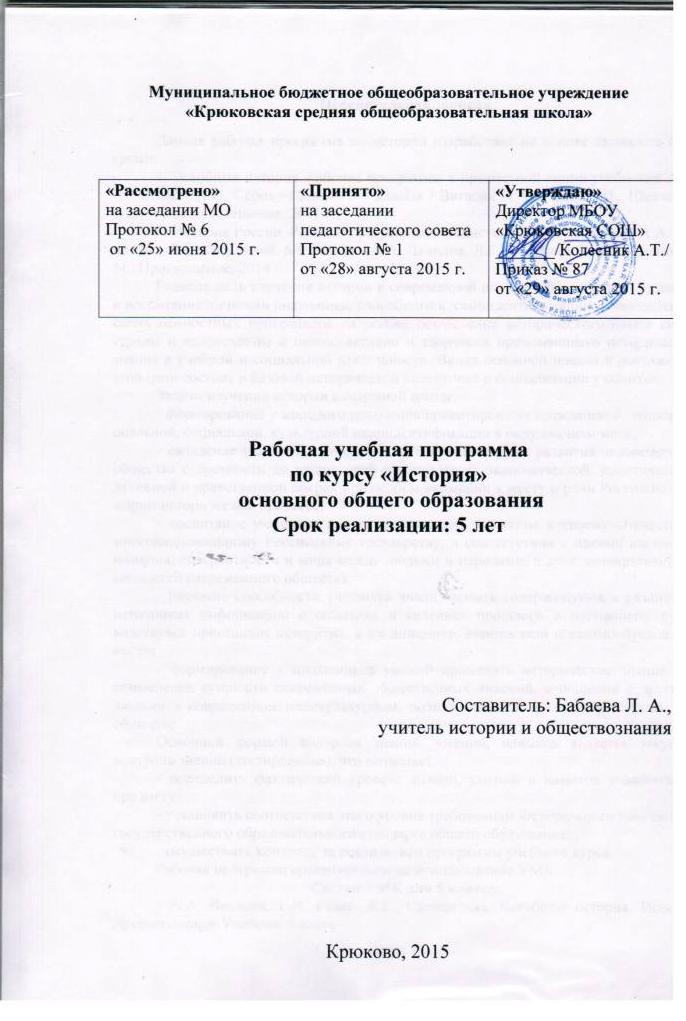 Пояснительная запискаРабочая программа по истории для 5 — 9 классов разработана на основе Федерального компонента Государственного стандарта общего образования. Нормативной базой составления данной программы явились: Примерные программы по учебным предметам. История. 5-9 классы. – М.: Просвещение, 2004; - Программы общеобразовательных учреждений. История, обществознание 5-11 классы. (История древнего мира. Вигасин А.А., Годер Г.И., Свенцицкая И.С.) –М.: Просвещение, 2007 (5 класс);- Программы общеобразовательных учреждений. История и обществознание 5-11 классы. (История России. Данилов А.А., Косулина Л.Г.  История средних веков. Е.В.Агибаловой,Г. М.Донского.) -  М.: Просвещение, 2007 ( 6 класс);Программы общеобразовательных учреждений. История и обществознание 5-11 классы. ( История России. Данилов А.А., Косулина Л.Г.  Новая история. Юдовская А.Я., Ванюшкина Л.М.) -  М.: Просвещение, 2007;и  (7 — 8 классы);  Программы общеобразовательных учреждений. История и обществознание 5-11 классы. (История России. Данилов А.А., Косулина Л.Г. Новейшая история зарубежных стран. Сороко – Цюпа А.О., Стрелова О.Ю.) -М.: Просвещение, 2007; (9 класс).Рабочая программа конкретизирует содержание предметных тем образовательного стандарта, дает вариативное распределение учебных часов по разделам курса с учетом государственных стандартов, логики учебного процесса, возрастных особенностей учащихся школы, способствует реализации единой концепции исторического образования.  Программа в основной школе рассчитана на 348 часов:5 класс - 68 часов, из расчёта 2 часа в неделю;6 класс - 68 часов (из расчёта 2 часа в неделю, из них для изучения всеобщей истории – 33 часа, для изучения истории России – 37 часов); 7 класс - 68 часов (из расчёта 2 часа в неделю, из них для изучения всеобщей истории – 30 часов, для изучения истории России – 40 часов);8 класс - 68 часов (из расчёта 2 часа в неделю, из них для изучения всеобщей истории – 30 часов, для изучения истории России – 40 часов);9 класс - 68 часов (из расчёта 2 часа в неделю,  из них для изучения всеобщей истории – 24 часа, для изучения истории России – 44 часа). Цели и задачи курса:Воспитание патриотизма, уважения к истории и традициям нашей Родины, к правам и свободам человека, демократическим принципам общественной жизни;Освоение знаний о важнейших событиях, процессах отечественной и всемирной истории в их взаимосвязи и хронологической последовательности;Овладение элементарными методами исторического познания, умениями работать с различными источниками исторической информации;Формирование ценностных ориентиров в ходе ознакомления с исторически сложившимися культурными, религиозными, этнонациональными традициями;Применение знаний и представлений об исторически сложившихся системах социальных норм и ценностей для жизни в поликультурном, полиэтническом и многоконфессиональном обществе, участия в межкультурном взаимодействии, толерантного отношения к представителям других народов и стран.Используемый учебно-методический комплект:5 классИстория древнего мира/А.А.Вигасин, Г.И.Годер, И.С.Свеницкая – 16-е изд. М.: Просвещение, 2009. Рабочая тетрадь. Древний мир. 5 класс, М.: Просвещение, 2010.Атлас. Контурная карта. Древний мир. 5 класс, М., Дизайн. Информация. Картография: АТС: Астрель, 2010.Майков А.Н. История: введение в историю: 5 класс: учебник для учащихся общеобразовательных учреждений.- М.: Вентана-Граф, 2009.6 классАгибалова Е.В., Донской Г.М. История Средних веков. 6 класс.- М.: Просвещение, 2010.Данилова А.А., Косулина Л.Г. История России с древнейших времен до конца XVI века. 6 класс. - М.: Просвещение, 2007.Рабочая тетрадь. История России с древнейших времен до конца XVI века. 6 класс, М.: Просвещение, 2010.Рабочая тетрадь. История Средних веков. 6 класс, М.: Просвещение, 2010.Атлас. Контурная карта. История России с древнейших времен до конца XVI века. 6 класс, М., Дизайн. Информация. Картография: АТС: Астрель, 2010.Атлас. Контурная карта. История Средних веков. 6 класс, М., Дизайн. Информация. Картография: АТС: Астрель, 2010. 7 классДанилов А.А. История России, XIX век: учеб. для 7 кл. общеобразоват. учреждений/ А.А. Данилов, Л.Г. Косулина.-М.: Просвещение, 2008.Юдовская А.Я. Новая история 1800-1913: учеб. для 7 кл. общеобразоват. учреждений/ А.Я. Юдовская, П.А. Баранов, Л.М. Ванюшкина.- М.: Просвещение, 2003.Рабочая тетрадь. История России, XIX век. 7 класс, М.: Просвещение, 2010.Рабочая тетрадь. Новая история 1800-1913. 7 класс, М.: Просвещение, 2010.8 классДанилов А.А. История России, XIX век: учеб. для 8 кл. общеобразоват. учреждений/ А.А. Данилов, Л.Г. Косулина.-М.: Просвещение, 2008.Юдовская А.Я. Новая история 1800-1913: учеб. для 8 кл. общеобразоват. учреждений/ А.Я. Юдовская, П.А. Баранов, Л.М. Ванюшкина.- М.: Просвещение, 2003.Рабочая тетрадь. История России, XIX век. 8 класс, М.: Просвещение, 2010.Рабочая тетрадь. Новая история 1800-1913. 8 класс, М.: Просвещение, 2010.9 класс:Данилов А.А. История России, XX век: учеб.для 9 кл. общеобразоват. учреждений/ А.А. Данилов, Л.Г. Косулина.-М.: Просвещение, 2002.Сороко – Цюпа О.С., Всеобщая история. Новейшая история. 9 класс: учеб. для общеобразоват. учреждений /О.С.Сороко-Цюпа, А.О. Сороко-Цюпа.- М.: Просвещение, 2009.Рабочая тетрадь. История России, XX век. 9 класс, М.: Просвещение, 2010.Атлас. Контурная карта. История России, XX век. 9 класс, М., Дизайн. Информация. Картография: АТС: Астрель, 2010.Изменения в рабочей программе8 классВ рабочую программу были внесены изменения распределения количества часов. По «Всеобщей истории» на тему «Художественная культура XIX столетия» отводиться 2 часа (по программе 3 часа); на тему «Традиционные общества перед выбором: модернизация или потеря независимости» 4 часа (по программе 3 часа), так как тема №6 сложная и требует больше времени для изучения, количество часов было изменено.  9 классВ рабочую программу были внесены изменения распределения количества часов и сокращение количества часов истории России с 68 часов до 44 часов (программа предусматривает 3 часа в неделю, по базисному плану выделяется 2 часа). Так как в 9 классе рекомендуется синхронно-параллельное изучение истории России и всеобщей истории, темы были распределены согласно рекомендациям БелРИПКППС ИМП «О преподавании истории и обществознания в 2014-2015 учебном году в общеобразовательных учреждениях Белгородской области». Формы организации учебного процесса: урок, сочетающий опрос с объяснением; лекция с элементами беседы; работа с документами; составление логических схем; заполнение сравнительных таблиц; решение проблемных задач; работа по вопросам.Требования к уровню подготовки учащихся по курсу «История Древнего мира», включая модуль «Что изучает история»        В результате изучения истории ученик должен:знать/понимать основные этапы и ключевые события истории Древнего мира и выдающихся деятелей древней истории; важнейшие достижения культуры и системы ценностей, сформировавшиеся в ходе исторического развития; изученные виды исторических источников;уметь определять последовательность и длительность важнейших событий древней  истории; использовать текст исторического источника при ответе на вопросы, решении различных учебных задач; сравнивать свидетельства разных источников;  читать историческую карту и  показывать на исторической карте территории расселения народов, границы государств, города, места значительных исторических событий; рассказывать о важнейших исторических событиях и их участниках, показывая знание необходимых  фактов, дат, терминов; давать описание исторических событий и памятников культуры на основе текста и иллюстративного материала учебника, фрагментов исторических источников в связной монологической форме;использовать приобретенные знания при написании творческих работ выявлять существенные черты исторических процессов, явлений и событий; группировать исторические явления и события по заданному признаку; объяснять смысл изученных исторических понятий и терминов;выявлять общность и различия сравниваемых исторических событий и явлений;определять на основе учебного материала причины и следствия важнейших исторических событий; объяснять свое отношение к наиболее значительным событиям и личностям истории Древней истории, достижениям культуры;использовать приобретенные знания и умения в практической деятельности и повседневной жизни для: 
- понимания исторических причин и исторического значения событий и явлений современной жизни; 
- высказывания собственных суждений (в споре и т.п.) об историческом наследии народов мира; 
- объяснения исторически сложившихся норм социального поведения; 
- использования знаний об историческом пути и традициях народов мира в общении с людьми другой культуры, национальной и религиозной принадлежности.Требования к уровню подготовки учащихся по курсу «История»( 6-9 класс)В результате изучения истории учащиеся должны овладеть следующими знаниями, умениями:Знание хронологии, работа с хронологией:указывать хронологические рамки и периоды ключевых процессов, а также даты важнейших событий отечественной и всеобщей истории;соотносить год с веком, устанавливать последовательность и длительность исторических событий.Знание исторических фактов, работа с фактами:характеризовать место, обстоятельства, участников, результаты важнейших исторических событий;группировать (классифицировать) факты по различным признакам.Работа с историческими источниками:читать историческую карту с опорой на легенду;проводить поиск необходимой информации в одном или нескольких источниках (материальных, текстовых, изобразительных и др.);сравнивать данные различных источников, выявлять их сходство и различия.Описание (реконструкция):рассказывать (устно или письменно) об исторических событиях, их участниках;характеризовать условия и образ жизни, занятия людей в различные исторические эпохи;на основе текста и иллюстраций учебника, дополнительной литературы, макетов и т.п. составлять описание исторических объектов, памятников.Анализ, объяснение:различать факт (событие) и его описание (факт источника, факт историка);соотносить единичные исторические факты и общие явления;называть характерные, существенные признаки исторических событий и явлений;раскрывать смысл, значение важнейших исторических понятий;сравнивать исторические события и явления, определять в них общее и различия;излагать суждения о причинах и следствиях исторических событий.Работа с версиями, оценками:приводить оценки исторических событий и личностей, изложенные в учебной литературе;определять и объяснять (аргументировать) свое отношение к наиболее значительным событиям и личностям в истории и их оценку.Применение знаний и умений в общении, социальной среде:применять исторические знания для раскрытия причин и оценки сущности современных событий;использовать знания об истории и культуре своего и других народов в общении с людьми в школе и внешкольной жизни как основу диалога в поликультурной среде;способствовать сохранению памятников истории и культуры (участвовать в создании школьных музеев, учебных и общественных мероприятиях по поиску и охране памятников истории и культуры).Календарно-тематическое планирование (5 класс)Календарно тематическое планирование6-КЛАССИстория России Календарно тематическое планирование (7 класс)Календарно-тематическое планирование (8 класс)Календарно-тематическое планированиеКалендарно-тематическое планирование для рабочей программы составлено на основе Федеральной примерной программы, с допустимыми (не более 20%) изменениями.Содержание программы учебного курса( 5 класс) Что изучает история (10 ч.). Летоисчисление (счет лет «до н.э.» и «н.э.»). Исторические события. Причинные связи между событиями. Роль археологических раскопок в изучении истории. Письменные и вещественные источники. Происхождение имен и фамилий. Гербы, флаги, гимны, государств. Географические названия – свидетели прошлого. История в названиях городов и улиц. Историческая карта. Легенда карты. История России – часть всеобщей истории. Российская государственная символика. Первобытное общество (4 ч.).  Предки человека. Расселение древнейшего человечества. Влияние природных условий на жизнь первобытных людей. Занятия, орудия труда первобытных людей. Родоплеменные отношения. Переход от собирательства к земледелию и скотоводству. Соседская община. Развитие ремесла. Обмен произведенными продуктами. Древний Восток (18 ч.). Древний Египет: природные условия, население. Земледельцы и ремесленники, их труд, жилища, быт. Рабы и их роль в хозяйственной жизни. Возникновение государства в Древнем Египте. Фараон, жрецы, чиновники. Войско: пехота, отряды колесничих. Завоевательные походы. Держава Тутмоса III. Религия древних египтян. Обожествление фараонов.  Храмы и пирамиды. Скульптура, росписи. Научные познания, письменность и школа в Древнем Египте. Древние государства Передней Азии и Восточного Средиземноморья. Древнее Междуречье: природные условия, население. Законы Хаммурапи: ограничение долгового рабства; представление о талионе, о неравенстве. Финикия: природные условия, занятия жителей, ремесла и торговля. Религиозные верования. Представление о Библии и Ветхом Завете. Библейские мифы и сказания. Моральные нормы библейских заповедей. Палестина: природные условия, занятия жителей, ремесла и торговля. Религиозные верования. Новшества в военном деле. Ассирийские завоевания. Царский дворец. Искусство. Библиотека Ашшурбанапала. Образование Персидской державы. Цари Кир, Дарий Первый. Состав войска. Древняя Индия: природные условия, население. Варны. Религиозные верования. Касты. Религиозные верования. Будда. Древний Китай: природные условия, население. Возникновение религиозно-философских учений. Конфуций. Империя Цинь. Император и его подданные. Научные знания и изобретения. Культурное наследие цивилизаций Древнего Востока.Древняя Греция и эллинистический мир (19 ч.). Местоположение и природные условия. Древнейшие города. Критское царство. Греческие мифы критского периода. Микенское царство. Каменное строительство. Троянская война. Троянская война в поэме Гомера. Олимпийские боги. Мифы древних греков о богах и героях. Местоположение и природные условия Аттики. Знать и демос. Законы Драконта. Бедственное положение земледельцев. Долговое рабство. Борьба демоса со знатью. Реформы Солона. Отмена долгового рабства. Перемены в управлении Афинами. Местоположение и природные условия Лаконии. Спартанцы и илоты. Спарта – военный лагерь. Управление Спартой. Спартанское воспитание. Причины колонизации. Развитие межполисной торговли. Греки и скифы. Олимпийские игры - общегреческие празднества. Виды состязаний. Награды победителям. Нашествие персов на Элладу. Победа афинян в Марафонской битве. Стратег Мильтиад. Нашествие Ксеркса на Элладу. Защита Фермопил. Саламинское сражение. Причины победы греков. Афинский морской союз. Военные и торговый флот. Гавани Пирея. Состав населения. Использование труда рабов. Город Афины: Керамик, Агора, Акрополь. Быт афинян. Храмы. Скульптуры. Образование афинян. Рабы – педагоги. Занятия в школах. Посещение палестры. Афинские гимназии. Возникновение театра. Здание театра. Трагедии и комедии. Аристофан «Птицы». Софокл «Антигона». Народное собрание, Совет пятисот и их функции. Перикл во главе Афин. Междоусобные войны. Возвышение Македонии при царе Филиппе. Потеря Грецией независимости. Приход к власти Александра. Победа на реке Граник. Разгром войск Дария III у Исса. Поход в Египет. Основание Александрии. Распад державы Александра Македонского. Александрийский порт. Александрийский музей. Греческие учёные.Древний Рим (17 ч.). Местоположение и природные условия Италии. Управление Древнейшим Римом. Ликвидация царской власти. Возникновение республики. Борьба плебеев за свои права. Нашествие галлов. Установление господства Рима над Италией. Уравнение в правах патрициев и плебеев. Выборы консулов и принятие законов. Сенат и его функции. Римское войско. Первые победы Рима над Карфагеном. Создание военного флота. Битва при Каннах. Господство Рима в Западном Средиземноморье. Политика Рима «разделяй и властвуй». Разгром Сирии и Македонии. Разрушение Коринфа и Карфагена. Использование рабов в сельском хозяйстве, в домах богачей. Гладиаторские игры. Римские учёные о рабах. Разорение земледельцев и его причины. Земельный закон братьев Гракхов. Гибель братьев. Восстание рабов. Победы Спартака. Армия восставших и их походы. Поражение восстания и его причины. Превращение римской армии в наёмную. Возвышение Цезаря. Захват Цезарем власти. Гибель Цезаря. Поражение сторонников республики. Борьба Антония и Октавиана. Единовластие Октавиана Августа. Территория империи. Парфянское царство. Германцы. Предки славянских народов. Обожествление императоров. Нерон. Сенека. Восстание в армии и гибель Нерона. Возникновение христианства. Рассказы о жизни и учении Иисуса. Моральные нормы. Гонения на христиан. Возникновение и развитие колоната. Правление Траяна. Строительство в Риме. Рим – столица империи. Повседневная жизнь римлян. Особняки и многоэтажные дома. Вторжения варваров. Император Константин. Признание христианства. Константинополь. Разделение империи. Восстания в провинциях. Вторжение готов в Галлию. Взятие Рима готами. Падение Западной Римской империи.Итоговое повторение: «Особенности цивилизации Греции и Рима. Вклад народов древности в мировую культуру» (2 ч.). Участие граждан в управлении государством. Любовь к Родине. Отличие греческих полисов и Римской империи от государств Древнего Востока. Семь чудес света.Содержание программы учебного курсаВсеобщая история (35 ч.)( 6 класс) Введение. Понятие «Средние века». Хронологические рамки Средневековья (1ч.). Тема 1.  Западная Европа в раннее Средневековье (5 ч.)Великое переселение народов. Кельты, германцы, славяне, тюрки. Образование варварских королевств. Расселение франков, занятия, общественное устройство.Роль христианства в раннем Средневековье. Христианизация Европы. Аврелий Августин. Иоанн Златоуст.Создание и распад империи Карла Великого. Образование государств в Западной Европе. Политическая раздробленность. Норманнские завоевания. Тема 2. Византийская империя и славянский мир  (3 ч.)Византийская империя: территория, хозяйство, государственное устройство. Императоры Византии. Прародина и расселение славян. Ранние славянские государства. Просветители славян — Кирилл и Мефодий. Тема 3. Арабы в 6-11 веках. (2ч) Арабские племена: расселение, занятия. Возникновение ислама. Мухаммед. Коран. Арабские завоевания в Азии, Северной Африке, Европе.Тема 4. Феодальное общество (3 ч)Феодальное землевладение. Сеньоры и вассалы. Европейское рыцарство: образ жизни и правила поведения.Особенности хозяйственной жизни. Феодалы и крестьянская обшина. Феодальные повинности. Жизнь, быт и труд крестьян. Тема  5.Средневековый город (2 ч.)Средневековый город. Жизнь и быт горожан. Цехи и гильдии.Тема 6. Католическая церковь (3 ч)Сословное общество в средневековой Европе. Феодализм. Власть духовная и светская.Образование двух ветвей христианства — православия и католицизма. Римско-католическая церковь в Средневековье. Фома Аквинский. Монастыри и монахи. Ереси и борьба церкви против их распространения. Крестовые походы и их влияние на жизнь европейского общества. Католицизм, православие и ислам в эпоху Крестовых походов. Тема 7.  Разные судьбы государств (3 ч.) Возникновение сословно-представительных монархий в европейских странах. Генеральные штаты во Франции. Особенности сословно-представительной монархии в Англии. Великая хартия вольностей. Парламент. Священная Римская империя германской нации. Тема 8. Культура Западной Европы в XI-XIII веках.  (2 ч.)Духовный мир средневекового человека. Быт и праздники. Средневековый эпос. Рыцарская литература. Городской и крестьянский фольклор. Романский и готический стили в архитектуре, скульптуре и декоративном искусстве.Развитие науки и техники. Появление университетов. Схоластика. Начало книгопечатания в Европе. Культурное наследие Византии.Особенности средневековой культуры народов Востока. Архитектура и поэзия.Тема 9. Западная Европа в XIV-XV веках  (4 ч)Германские государства в XIV—XV вв.Кризис европейского сословного общества в XIV—XV вв. Столетняя война: причины и итоги. Жанна д'Арк. Война Алой и Белой розы. Крестьянские и городские восстания. Жакерия.  Восстание Уота Тайлера.Тема 10. Центральная и Юго-Восточная Европа в XIV-XV веках (2 ч) Страны Балканского полуострова. Ослабление Византии, Болгарии и Сербии. Кризис католической церкви. Папы и императоры. Гуситское движение в Чехии. Ян Гус.Тема 11. Культуры и государства Азии (2 ч.)Китай: распад и восстановление единой державы. Крестьянские восстания, нашествия кочевников. Создание империи Мин. Индийские княжества. Создание государства Великих Моголов. Делийский султанат. Средневековая Япония. Государства Центральной Азии в Средние века. Государство Хорезм и его покорение монголами. Походы Тимура (Тамерлана).Тема 12. Культуры и государства Африки и Америки (1 ч.)Доколумбовы цивилизации Америки. Майя, ацтеки и инки: государства, верования, особенности хозяйственной жизни. Особенности развития Африки.Повторение (1 ч.) «Значение Средневековья в мировой истории и культуре». История России (35 ч.)Введение. Что изучает история Отечества. Исторические источники по истории нашей Родины (1ч)Тема 1. Восточные славяне (2 ч)Заселение Евразии. Великое переселение народов. Народы на территории нашей страны до середины I тысячелетия до н. э. Влияние географического положения и природных условий на занятия, образ жизни, верования. Тема 2. Русь в IX – первой половине XII в. (6 ч)Расселение, соседи, занятия, общественный строй, верования восточных славян. Предпосылки образования государства.Древнерусское государство (IX — начало XII в.). Новгород и Киев — центры древнерусской государственности. Первые Рюриковичи. Складывание крупной земельной собственности. Древнерусские города. Русь и Византия. Владимир I и принятие христианства.Расцвет Руси при Ярославе Мудром. Русская Правда. Русь и народы Степи. Княжеские усобицы. Владимир Мономах. Международные связи Древней Руси. Распад Древнерусского государства.Тема 3. Русь во второй половине XII -  XIII в. (8 ч.) Удельный период: экономические и политические причины раздробленности. Формы землевладения. Князья и бояре. Свободное и зависимое население. Рост числа городов. Географическое положение, хозяйство, политический строй крупнейших русских земель (Новгород Великий, Киевское, Владимиро-Суздальское, Галицко-Волынское княжества).Идея единства русских земель в период раздробленности. «Слово о полку Игореве». Единство и своеобразие культурных традиций в русских землях и княжествах накануне монгольского завоевания. Фольклор. Происхождение славянской письменности. Берестяные грамоты. Зодчество и живопись. Быт и нравы. Борьба с внешней агрессией в XIII в.Чингисхан и объединение монгольских племен. Монгольские завоевания. Походы Батыя на Русь. Борьба народов нашей страны с завоевателями. Золотая Орда и Русь. Экспансия с Запада. Ливонский орден Александр Невский. Сражение на Неве и Ледовое побоище. Последствия монгольского нашествия и борьбы с экспансией Запада для дальнейшего развития нашей страны.Родной край в древности (1 ч.)Тема 4. Образование единого Русского государства (8 ч.)Предпосылки образования Российского государства. Русские земли во второй половине XIII — первой половине XV в. Борьба против ордынского ига. Русские земли в составе Великого княжества Литовского.Восстановление хозяйства на Руси. Вотчинное, монастырское, помещичье и черносошное землевладение. Города и их роль в объединении русских земель. Иван Калита и утверждение ведущей роли Москвы. Куликовская битва. Дмитрий Донской. Роль церкви в общественной жизни. Сергий Радонежский.Иван III. Свержение ордынского ига. Василий III. Распад Золотой Орды. Присоединение Москвой северо-восточных и северо-западных земель Руси. Становление центральных органов власти и управления. Судебник 1497 г. Местничество. Традиционный характер экономики.Русская культура второй половины XIII—XV в.	Тема 5. Московское государство в XVI в. (5 ч.) Развитие страны в XVI в.: территория, население, характер экономики. Предпосылки централизации страны. Иван IV Грозный. Установление царской власти. Реформы 50—60-х гг. XVI в. Земские соборы.Расширение территории государства, присоединение Казанского и Астраханского ханств. Западной Сибири. Ермак. Освоение Дикого поля. Казачество. Борьба за Балтийское побережье. Ливонская война. Разгром Ливонского ордена. Опричнина. Становление самодержавия, сословно-представительная монархия.Русская культура XVI в.Влияние централизации страны на культурную жизнь. Публицистика. «Сказание о князьях Владимирских». Летописные своды. Начало русского книгопечатания. Иван Федоров. Оборонительное зодчество. Строительство шатровых храмов. Дионисий. Быт и нравы. «Домострой».Родной край в XIV – XVI веках (1 ч.)Повторение (2 ч.). «Общее и особенное в развитии средневековой Руси и стран Центральной и Западной Европы».                           Основное содержание(7 класс)Ч. I Становление индустриального общества в  XIX в. (14 ч.)Тема 1.Становление индустриального общества. Человек в новую эпоху  (6 ч.). От традиционного общества к индустриальному. Модернизация – процесс разрушения традиционного общества. Основные черты: свобода, господство товарного производства и рыночных отношений, конкуренция, быстрая техническая модернизация.Время технического прогресса. Успехи машиностроения. Переворот в средствах транспорта. Военная техника. Новые источники энергии. Капитализм свободной конкуренции. Корпорации и монополии. Монополистический капитализм. Или империализм, его черты.Рост городов. Изменения в структуре населения индустриального общества. Миграция и эмиграция. Аристократия старая и новая. Новая буржуазия. Средний класс. Рабочий класс. Женский и детский труд. Женское движение за уравнение в правах.Материальная культура и изменения в повседневной жизни общества. Новые условия быта. Изменения моды. Новые развлечения.Развитие науки в XIX в. Открытия в области математики, физики, химии, биологии, медицины. Наука на службе у человека.Идейные течения в обществознании. Либерализм и консерватизм. Социалистические учения. Утопический социализм о путях переустройства общества. Революционный социализм – марксизм. К.Маркс и Ф.Энгельс об устройстве и развитии общества.Тема 2. Строительство новой Европы (8 ч.). Франция в период консульства и империи. Режим личной власти Наполеона Бонапарта. Наполеоновская империя. Французский гражданский кодекс. Завоевательные войны консульства и империи. Поход в Россию. Венский конгресс. Священный союз и европейский порядок.Франция: экономическая жизнь и политическое устройство после Реставрации Бурбонов. Революции 1830 г., 1848 г.Англия в первой половине XIX в. политическая борьба. Парламентская реформа 1832 г. чартистское движение. Англия – «мастерская мира». От чартизма к «почтительности». Внешняя политика Англии.Борьба за объединение Германии. Вильгельм I и Отто фон Бисмарк. Соперничество Пруссии с Австрией за лидерство среди немецких государств. Образование Северо - Германского  союза.Борьба за независимость и национальное объединение Италии. К.Кавур. Революционная деятельность Д.Гарибальди и политика Д.Мадзини. Национальное объединение Италии.Франко-прусская война и Парижская коммуна. Падение Второй империи. Третья республика во Франции. Завершение объединения Германии и провозглашение Германской империи. Парижская коммуна. Попытка реформ. Поражение Коммуны.Ч . II Мир во второй половине XIX в. (15 ч.). Тема 3. Европа: время реформ и колониальных захватов(5 ч.). Германская империя. Политическое устройство. Быстрое экономическое развитие. От «нового курса»  к «мировой политике». Борьба за место под солнцем. Подготовка к войне.Создание Британской империи. Английский парламент. Бенджамин Дизраэли и вторая избирательная реформа 1867 г. особенности экономического развития Великобритании. Рождение лейбористской партии. Дэвид Ллойд Джордж. Внешняя политика. Колониальные захваты.Третья республика во Франции. Особенности экономического и политического развития. Франция – первое светское государство среди европейских государств. Создание колониальной империи. Реваншизм и подготовка к войне.Италия: время реформ и колониальных захватов. Конституционная монархия. Эра либерализма. Переход к реформам. Джованни Джолитти. Внешняя политика. Колониальные войны.Австро-Венгрия. «Лоскутная империя». «Весна народов» в империи Габсбургов. Начало промышленной революции. Внешняя политика.Тема 4. Две Америки (3 ч.). США в XIX веке. Увеличение территории США. «Земельная лихорадка». Особенности промышленного переворота и экономическое развитие в первой половине XIX века. Плантационное рабовладельческое хозяйство на Юге. Движение протеста. Аболиционизм. Восстание Джона Брауна. Гражданская война. Авраам Линкольн – президент, сохранивший целостность государства. Отмена рабства. Закон о гомстедах.США в период монополистического капитализма. Экономическое развитие после гражданской войны. Президентская республика. Структура американского общества. Теодор Рузвельт и политика реформ. Доктрина Монро. Агрессивная внешняя политика США.Латинская Америка. Национально – освободительная борьба народов Латинской Америки. С.Боливар. Образование и развитие независимых государств. «Век каудильо». Экономическое развитие. «Латиноамериканский плавильный котел».Тема 5. Художественная культура XIX столетия (2 ч.).Художественная культура  XIX столетия. Основные художественные течения. Романтизм и критический реализм в литературе (Д.Байрон, В.Гюго, Г.Гейне, Ч.Диккенс, О.Бальзак). Натурализм. Э.Золя. Р.Киплинг. Изобразительное искусство. Ф.Х.Гойя, Э.Делакруа. Реализм в живописи. О.Домье, Г.Курбе, Ж.Ф.Милле. Импрессионизм. К.Моне, К.Писсаро, О.Ренуар. Скульптура. О.Роден. Постимпрессионизм. П.Сезанн, П.Гоген, В. ван Гог. Музыка. Ф.Шопен, Д.Верди, Ж.Бизе, К.Дебюсси. Архитектура и градостроительство. Рождение кино.Тема 6. Традиционные общества перед выбором: модернизация или потеря независимости (4 ч.). Япония. Кризис традиционализма. Насильственное «открытие» Японии европейскими державами. Революция Мейдзи. Эпоха модернизации.  Новые черты экономического развития. Колониальная политика.Китай. Насильственное «открытие» Китая. Движение тайпинов. Раздел Китая на сферы влияния. Восстание 1899-1900 гг. превращение Китая в полуколонию индустриальных держав.Индия. Особенности колониального периода. Насильственное разрушение традиционного общества. Восстание 1857-1859 гг. аграрное перенаселение страны, голод и эпидемии. Индийский национальный конгресс: «умеренные» и «крайние».Африка. Традиционное общество на африканском континенте. Занятия населения. Культы и религии. Раздел Африки европейскими державами. Независимые государства Либерия и Эфиопия. Особенности колонизации Южной Африки. Создание ЮАC.Тема 7 . Международные отношения в последней трети   XIX в.     (1 ч.). Отсутствие системы европейского равновесия. Начало распада Османской империи. Политическая карта мира к началу XX в.  Нарастание противоречий между великими державами и основные узлы противоречий.   Тройственный союз. Антанта. Первые империалистические войны. Балканские войны – пролог Первой мировой войны.Повторение по теме: «Новая история» (1 ч.).История России (40 ч.)Тема 1. Россия в первой четверти XIX в. (8 ч.). Россия на рубеже веков. Территория и население. Сословия. Экономический строй. Политический строй.Внутренняя политика в 1801-1806гг. «Негласный комитет». Указ о «вольных хлебопашцах». Учреждение Министерств. Создание Государственного совета. М.М.Сперанский.Внешняя политика в 1801-1812 гг. Участие России в антифранцузских коалициях. Тильзитский мир и русско-французский союз. Континентальная блокада. Присоединение Финляндии. Расширение российского присутствия на Кавказе.Отечественная война 1812 г.: причины, планы сторон, ход военных действий. Смоленское сражение. Назначение М. Кутузова главнокомандующим. Бородинская битва. Тарутинский маневр. Партизанское движение. Изгнание наполеоновских войск из России.Заграничный поход русской армии. Внешняя политика в 1813-1825 гг. начало заграничного похода, его цели. «Битва народов» под Лейпцигом. Разгром Наполеона. Россия на Венском конгрессе. Роль и место России в Священном союзе. Восточный вопрос. Россия и Америка. Россия – мировая держава.Внутренняя политика в 1814-1825 гг. причины изменения внутриполитического курса Александра I. Польская Конституция. «Уставная грамота Российской империи» Н.Н.Новосильцева. Усиление политической реакции в начале 20-х гг.Основные итоги внутренней политики Александра I.Социально – экономическое развитие России. Экономический кризис 1812-1815 гг. Аграрный проект А.А.Аракчеева. Развитие промышленности и торговли.Общественные движения. Предпосылки возникновения и идейные основы общественных движений. Союз спасения. Союз благоденствия. Южное и Северное общества. Программные проекты П.И.Пестеля и Н.М.Муравьева. Власть и общественные движения.Тема 2. Россия во второй четверти XIX в. (9 ч.). Династический кризис 1825г. смерть Александра I и династический кризис. Восстание 14 декабря 1825 г. и его значение. Восстание Черниговского полка на Украине. Историческое значение и последствия восстания декабристов.Внутренняя политика Николая I. Усиление самодержавной власти. Ужесточение контроля над обществом. III отделение царской канцелярии. А.Х. Бенкедорф.  Кодификация законов. Русская православная церковь и государство. Усиление борьбы с революционными настроениями.Социально – экономическое развитие. Противоречия хозяйственного развития. Кризис феодально-крепостнической системы. Начало промышленного переворота. Первые железные дороги. Финансовая реформа Е.Ф.Канкрина. Реформа управления государственными крестьянами П.Д.Киселева. Рост городов.Внешняя политика в 1826-1849 гг. Народы России. Участие России в подавлении революционных движений в европейских странах. Русско-иранская война 1826-1828 гг. русско-турецкая война 1828-1829 гг. обострение русско-английских противоречий. Восточный вопрос. Национальная полтика самодержавия. Польский вопрос. Кавказская война. Мюридизм. Имамат. Движение Шамиля.Общественное движение 30-50-х гг. Особенности общественного движения. Консервативное движение. Теория «официальной народности» С.С.Уварова. Либеральное движение. Западники. Т.Н.Грановский. С.М.Соловьев. Славянофилы. И.С. и К.С.Аксаковы, И.В. и П.В.Кириевские. революционное движение. А.И.Герцен и Н.П.Огарев. Петрашевцы. Теория «общинного социализма».Крымская война 1853-1856 гг. обострение восточного вопроса. Цели, силы и паны сторон. Основные этапы войны. Оборона Севастополя. П.С.Нахимов, В.А.Корнилов. Кавказский фронт. Парижский мир в1856 г. Итоги войны.Культура и быт в первой половине XIX в. Развитие образования, его сословный характер. Научные открытия. Открытия в биологии И.А.Двигубского, И.Е.Дядьковского, К.М.Бэра. Н.И.Пирогов и развитие военно-полевой хирургии. Пулковская обсерватория. Математические открытия М.В.Остроградского и Н.И.Лобачевского. Вклад в развитие физики Б.С.Якоби и Э.Х.Ленца. А.А.Воскресенский, Н.Н.Зинин и развитие органической химии.Русские первооткрыватели и путешественники. Кругосветные экспедиции И.Ф.Крузенштерна и Ю.Ф.Лисянского, Ф.Ф.Беллинсгаузена и М.П.Лазарева. Открытие Антарктиды. Дальневосточные экспедиции Г.И.Невельского и Е.В.Путятина. Русское географическое общество.Особенности и основные стили в художественной культуре (романтизм, классицизм, реализм).Литература. В.А.Жуковский. К.Ф.Рылеев. А.И.Одоевский. Золотой век русской поэзии. А.С.Пушкин. М.Ю.Лермонтов. Критический реализм. Н.В.Гоголь. И.С.Тургенев. Д.В.Григорович. Драматургические произведения А.Н.Островского.Театр. П.С.Мочалов. М.С.Щепкин. А.Е.Мартынов.Музыка. А.Е.Варламов. А.А.Алябьев. М.И.Глинка. А.С.Даргомыжский.Живопись. К.П.Брюллов. О.А.Кипренский. В.А.Тропинин. А.А.Иванов. П.А.Федотов. А.Г.Венецианов.Архитектура. Русский ампир. Ансамблевая застройка городов. А.Д.Захаров. А.Н.Воронихин. К.И.Росси. О.И.Бове. Русско- византийский стиль. К.А.Тон.Культура народов Российской империи. Взаимное обогащение культур.Повторение «Россия на пороге перемен» (1 ч.).Отмена крепостного права. Александр II. Предпосылки и подготовка крестьянской реформы. Положение 19 февраля 1861 г. Отмена крепостного права. Наделы. Выкуп и выкупная операция. Повинности временнообязанных крестьян.Либеральные реформы 60-70 годы. Земская, городская, судебная реформы. Реформы в области образования. Военные реформы. Значение реформ 60-70 гг. XIX в. в истории России. «Конституция» М.Т.Лорис – Меликова.Социально-экономическое развитие страны после отмены крепостного права. Перестройка сельскохозяйственного и промышленного производства. Реорганизация финансово-кредитной системы. «Железнодорожная горячка». Завершение железнодорожного переворота, его последствия. Начало индустриализации. Формирование буржуазии. Рост пролетариата.Общественное движение. Особенности российского либерализма середины 50-х – начала 60-х гг. Консерваторы и реформы. М.Н.Катков. Н.Г.Чернышевский. Теоретики революционного народничества: М.А.Бакунин, П..Лавров, П.Н.Ткачев. Народнические организации. С.Г.Нечаев и «нечаевщина».  «Хождение в народ», «Земля и воля». Первые рабочие организации. Раскол «Земли и воли». «Народная воля». Убийство Александра II.Внешняя политика Александра II. Основные направления внешней политики России в 1860-1870-х гг. А.М.Горчаков. Европейская политика России. Завершение кавказской войны. Политика  России в Средней Азии. Дальневосточная политика. Продажа Аляски. Русско-турецкая война 1877-1878 гг.: причины, ход военных действий, итоги. М.Д.Скобелев. И.В.Гурко. Роль России в освобождении балканских народов от османского ига.Внутренняя политика      Александра III. Личность Александра III. Начало нового царствования. К.П.Победоносцев. Попытки решения крестьянского вопроса. Начало рабочего законодательства. Усиление репрессивной политики. Политика в области просвещения и печати. Укрепление позиций дворянства. Национальная и религиозная политика Александра III.Экономическое развитие страны в 80-90 гг. Общая характеристика экономической политики Александра III. Деятельность Н.Х.Бунге. экономическая политика И.А.Вышнеградского. Начало государственной деятельности С.Ю.Витте. Золотое десятилетие русской промышленности. Состояние сельского хозяйства.Положение основных слоёв российского общества. Социальная структура пореформенного общества.Общественное движение в 80-90 гг. Кризис революционного народничества. Изменения в либеральном движении. Усиление позиций консерваторов. Распространение марксизма в России.Внешняя политика Александра III. Приоритеты и основные направления внешней политики Александра III. Ослабление российского влияния на Балканах. Поиск союзников в Европе. Сближение России и Франции. Азиатская политика России.Развитие культуры во второй половине XIX в. Подъем российской демократической культуры. Просвещение во второй половине XIX в. Школьная реформа. Развитие естественных и общественных наук. Успехи физико-математических, прикладных и химических наук. Географы и путешественники. Сельскохозяйственная наука. Историческая наука.Литература и изобразительное искусство. Архитектура, музыка, театр, народное творчество. Критический реализм в литературе. Развитие российской журналистики. Революционно-демократическая литература. Общественно-политическое значение деятельности передвижников. «Могучая кучка» и П.И.Чайковский. Русский драматический театр и его значение в развитии культуры и общественной жизни. Быт: новы черты в жизни города и деревни. Рост населения. Урбанизация. Изменение облика городов. Развитие связи и городского транспорта. Жизнь и быт городских «верхов» и окраин. Досуг горожан. Изменения в деревенской жизни.Родной край во второй половине XIX в (1 ч.). Административный аппарат Курской губернии во второй половине XIX в. Наш край в XIX веке. Отмена крепостного права. Наш край в пореформенный период (1861-1905).Повторение по теме «Россия во второй половине XIX века» (1 ч.).Итоговое повторение «Россия и мир на пороге XX в.» (1 ч.).Содержание программы учебного курса(9 класс)Тема 1. Россия в начале ХХ в. (5 ч.). Российская империя на рубеже веков и её место в мире. Экономическое развитие России в начале XX века. Территориальная структура Российской империи, её геостратегическое положение. Количественная и качественная характеристика населения Российской империи. Особенности процесса модернизации. Особенности развития экономики. Роль государства в экономике. Иностранный капитал. Российский монополистический капитализм финансовый капитал. Государственно-монополистический капитализм.Политическое развитие России в начале  XX века. Социальная структура: тенденции и противоречия. Характеристика политической системы. Личность Николая II, его политические воззрения. Борьба в высших эшелонах власти по вопросу политических преобразований. С.Ю.Витте. В.К.Плеве. П.Д.Святополк-Мирский. Внешняя политика. Русско-японская война. Внешнеполитические приоритеты России в начале царствования Николая II. Международная конференция в Гааге. Втягивание России в дальневосточный конфликт. Русско–японская война 1904 -1905 гг. Ход военных действий на суше и на море. Портсмутский мир. Причины поражения России в войне.Первая российская революция. Общественно-политические движения в начале   XX века. Предпосылки формирования  и особенности генезиса политических партий в России. Классификация политических партий. Основные революционные события. Манифест 17 октября 1905 г. Создание Государственной думы. Итоги революции.Реформы П.А.Столыпина. Правительственная программа П.А.Столыпина. Аграрная реформа. Переселенческая политика. Итоги Столыпинской реформы. Тема 2. Европа и мир накануне и в годы Первой мировой войны   (4 ч.).  Мир в начале XX в. – предпосылки глобальных конфликтов. Новая индустриальная эпоха, её основные характеристики. Главные причины и суть «нового империализма». Нарастание противоречий и образование новых военно-политических союзов. Тройственный союз и Антанта. Первая мировая война: причины, участники. 1914-1918 гг. Характер войны. Основные фронты, этапы и сражения. Масштабы человеческих потерь, социальных потрясений и разрушений. Версальско-Вашингтонская система. Парижская мирная конференция (1919 г.): надежды и планы участников. Лига Наций. Вашингтонская конференция 1921-1922 гг. оформление Версальско-Вашингтонской системы послевоенного мира и её противоречия.Последствия войны: революции и распад империй. Социальные последствия. Формирование массового общества. Революции в Германии, Австрии и Венгрии.Капиталистический мир в 1920 – гг. США и страны Европы. Особенности развития стран Европы и США. Экономический бум и торжество консерватизма в США, политическая нестабильность и трудности послевоенного восстановления в Европе. План  Дауэса и перемещение экономического центра капиталистического мира в США. Тема 3. Развитие культуры в XIX – начале  ХХ вв. (2 ч.). Культура и искусство первой половины  XX в. Революция в естествознании и новая картина мироздания. Кризис рационализма, интерес к проблемам бессознательного и иррационального. От модернизма и авангардизма до постмодернизма. Новые идеи и направления в художественной культуре. Символизм. Литература критического реализма. Кинематограф. Серебряный век русской культуры. Духовное состояние русского общества. Декаданс. Символизм. Футуризм. Акмеизм. Драматический театр. Русский балет. «Русские сезоны» С.Дягилева.Тема 4. Россия в годы революции и гражданской войны (6 ч.). От Февраля к Октябрю. Февральская революция. Двоевластие. В.И.Ленин.  Апрельский кризис Временного правительства. Выступление генерала Корнилова и его последствия. Курс большевиков на вооружённый захват власти. Л.Д.Троцкий. Октябрьский переворот в Петрограде.Становление советской власти. II Всероссийский съезд Советов. Первые декреты советской власти.  Формирование советской государственности. Доктрина мировой революции и революционной войны. Брест - Литовский мирный договор; его условия, экономические и политические последствия их принятия.Эволюция экономической политики советской власти. «Военный коммунизм». Первые мероприятия советской власти в области промышленного производства, транспорта, торговли, банковской системы. Закон о социализации земли. Установление продовольственной диктатуры. Переход к продразверстке. Ускоренная национализация. Ликвидация товарно-денежных отношений. Гражданская война и военная интервенция. Причины Гражданской войны и её этапы. Белое движение: П.Н.Краснов, Н.Я.Духонин, А.М.Каледин, А.И.Дутов, Г.С.Семёнов. Иностранная интервенция: причины, масштаб, формы, районы оккупации.  Выступление чехословацкого корпуса. «Мятеж» адмирала А.В.Колчака. Добровольческая армия генерала А.И.Деникина. Движение зеленых. Н.И.Махно. Походы генерала Н.Н.Юденича. Белый Крым. П.Н.Врангель. Окончание  Гражданской войны. Причины победы красных. Кронштадтское восстание. Тема 5. Мир в межвоенный период (1918 – 1939 гг.) (7 ч.). Мировой экономический кризис 1929-1933 гг.  Особенности экономического кризиса в США. США: «Новый курс» Ф.Рузвельта. Начало социально-ориентированного этапа развития современного капиталистического государства как главный исторический итог «нового курса» Ф.Рузвельта.Демократические страны Европы в 1930-е гг. Великобритания, Франция. Особенности экономического кризиса. Британская и французская модели борьбы с экономическим кризисом и социальными проблемами.Тоталитарные режимы в 1930-х гг. Италия, Германия, Испания. Пути выхода из экономического кризиса, решение социальных проблем и реализация внешней экспансии. Фашизм. Б.Муссолини. А.Гитлер. Народный фронт в Испании.Восток в первой половине XX в. Культурно - цивилизационные особенности и проблемы модернизации в условиях формирования единого мирового хозяйства. Способы осуществления модернизации: реформы и революции. Латинская Америка в первой половине XX в. Особенности социально- экономического и политического развития латиноамериканских стран в первой половине XX в. Факторы, способствовавшие и препятствовавшие модернизации в странах Латинской Америки. Международные отношения в 1930-х гг. Крах Версальско-Вашингтонской системы: причины, этапы, инициаторы. Причины и сущность политики умиротворения агрессоров со стороны ведущих стран Европы и политика нейтралитета CША. Военно-политический бок Берлин – Рим -  Токио (1937 г.). Мюнхенский сговор (1938 г.). Советско-германские договоры (1939 г.).Тема 6. СССР в 1920-е гг. (4 ч.). Новая экономическая политика. Сущность нэпа и его экономические итоги. Альтернативные варианты преодоления кризисных явлений.Развитие политического процесса в 20-е годы. Формирование однопартийной системы. Образование СССР. Борьба за власть в политическом руководстве после смерти В.И.Ленина. Усиление И.В.Сталина.Внешняя политика в 20-е гг. Международное признание СССР. Экономическое и политическое сотрудничество СССР и Германии. Американские фирмы на советском рынке. Духовная жизнь. Борьба с неграмотностью. Строительство советской школы. Начало создания «новой интеллигенции». Большевистские приоритеты в науке. Творцы Серебряного века в советской России. Сменовеховство. Большевики и церковь. Новые имена и новые тенденции в литературе, изобразительном искусстве, музыке, театре. «Окна сатиры РОСТА».  Начало партийного наступления на культуру.Тема 7. СССР в 1930-е гг. (6 ч.). Экономическое развитие. Хлебозаготовительный кризис 1927 г. Пути выхода из кризиса: И.В.Сталин против Н.И.Бухарина. Индустриализация. Первые пятилетки, их итоги. Коллективизация. Раскулачивание. Политическая система. Определение и основные черты тоталитарного режима и тоталитарного государства. Принятие Конституции 1936 г. Попытки сопротивления тоталитарному режиму.Социальная система. Изменения социальной структуры общества. Рабочий касс. Стахановское движение. Крестьянство. Социальные последствия коллективизации и раскулачивания. Интеллигенция. «Спецконтингент». ГУЛАГ как структурное подразделение советской экономики. Номенклатура. Внешняя политика. Новый курс советской дипломатии. Принятие СССР в Лигу Наций. Дальневосточная политика СССР.Духовная жизнь. Идеологическое наступление на культуру. Культурная революция и её итоги. Жизнь и быт людей в 30-е гг. Психологическое состояние общества.Родной край в 1900-1940-х гг. Белгородский край в годы революции и Гражданской войны. Белгородская деревня на переломе. Борисовка в 1900-1940-х гг. Наши выдающиеся земляки. Урок проверки знаний по темам  1-7 (1 ч.).Тема 8. Вторая мировая и Великая Отечественная война (1939-1945 гг.) (7 ч.). Причины и характер Второй мировой войны 1939-1945 гг. Периодизация, фронты, участники. Начало войны. Основные военные операции в 1939-июне 1941 г. СССР накануне войны. Советско-германские отношения. Развитие политического процесса в Европе после заключения Мюнхенского договора. Война с Финляндией и её итоги. Укрепление обороноспособности страны: успехи и просчёты.Начало Великой Отечественной войны. Боевые действия зимой – летом 1942 г. Первые мероприятия советского правительства по организации отпора врагу. Периодизация военных действий. Оборонительные сражения летом-осенью 1941 г. Героизм советских воинов. Причины неудач Красной Армии. Приказ № 270. Битва под Москвой. Неудачи советских войск в Крыму и под Харьковом. Летнее наступление  немецких войск. Приказ № 227.  Сталинградская битва. Сражение на Кавказе. Тыл. «Всё для фронта, всё для победы!». Морально-психологическое состояние советских людей после вторжения немецких войск. Церковь в период Великой Отечественной войны. Эвакуация. Героический труд в тылу. Жизнь и быт. Наука и образование в годы войны.  Художественная культура.Создание антигитлеровской коалиции и её роль в разгроме фашизма.  Война на Тихом океане. Конференции глав государств – участников антигитлеровской коалиции (Тегеран. 1943 г.; Ялта и Потсдам. 1945 г.), решения о координации военных действий и послевоенном устройстве мира.Коренной перелом в ходе Великой Отечественной войны. Родной край в годы Великой Отечественной войны. Начало массового изгнания захватчиков с советской земли. Борьба в тылу врага; партизанское движение. Битва на Курской дуге, её итоги и значение. Наш край в годы Великой Отечественной войны. Битва за Днепр. Освобождение Донбасса, Украины и Крыма. Открытие второго фронта. Завершающий период Великой Отечественной войны. Вклад Советского Союза в освобождение Европы. Цена Победы. Операция «Багратион». Разгром немецких войск в Прибалтике. Победа на Балканах. Завершающие сражения Красной Армии в Европе. Берлинская операция. Капитуляция фашистской Германии. Тема 9. Мировое развитие во второй половине XX века (9 ч.). Послевоенное мирное урегулирование. Начало «холодной войны». Причины и главные черты «холодной войны». Идеологическое противостояние. Гонка вооружений и создание военно-политических блоков (НАТО и ОВД). Завершение эпохи индустриального общества. 1945-1970 гг. Особенности послевоенного экономического восстановления стран Западной Европы. План Маршалла. Факторы, обусловившие экономический подъем в странах Запада в 1945-1970 –е гг.Кризисы 1970 - 1980-х гг. Причины экономического кризиса 1974-1975 гг. и 1980-1982 гг. Новый этап научно-технической революции. Становление информационного общества. Информация  и знание как важнейшие факторы производства. Политическое развитие. Изменения в партийно-политической расстановке сил в странах Запада во второй половине XX века. Гражданское общество. Социальные движения.  Новые социальные движения как движения гражданских инициатив. США. Принципы внутренней и внешней политики США в 1945-1990-е гг. Демократы и республиканцы у власти. США – сверхдержава в конце XX –начале  XXI в. Великобритания. «Политический маятник» 1950-1990-х гг.: лейбористы и консерваторы у власти. Социально-экономическое развитие Великобритании. М.Тэтчер. Э.Блэр. Франция. Социально-экономическая и политическая история Франции во второй половине XX в. Шарль де Голль, Франсуа Миттеран, Жак Ширак. Италия. Особенности социально-экономического развития. Политическая нестабильность. Германия. Три периода истории Германии: оккупационный режим (1945-1949 гг.), ФРГ и ГДР (1949-1990 гг.), объединённая Германии (с 1990 г.- ФРГ). К.Аденауэр, Г.Коль, Г.Шредер.Преобразования и революции в странах Восточной Европы. 1945 – начала 2007-х гг. Принципы формирования мировой социалистической системы. Общее и особенное в строительстве социализма в восточноевропейских странах. Политические кризисы.  Основные направления преобразований в бывших странах социалистического лагеря, их итоги на рубеже XX – XXI вв.Латинская Америка во второй половине XX – XXI вв. Особенности индустриализации и её влияние на социально-экономическое развитие стран Латинской Америки. Региональная экономическая интеграция. Демократизация.Страны Азии и Африки в современном мире. Проблемы выбора путей развития и модернизации общества в освободившихся странах Азии и Африки. Противоречивые итоги социально-экономического и политического развития. Место стран Азии и Африки в системе международных отношений. Япония. Китай. Индия.Тема 10. Советский Союз в послевоенный период. 1945-1953 гг.      (3 ч.).Послевоенное восстановление хозяйства. Состояние экономики страны после окончания войны. Восстановление и развитие промышленности. Трудности и проблемы сельского хозяйства.Политическое развитие страны. Изменения в структурах власти. Система ГУЛАГа в послевоенные годы. Национальная политика. Идеология и культура. Эволюция официальной идеологии. Образование. Противоречия в развитии литературы, театра, кино, музыки. Научные дискуссии.Внешняя политика. СССР в системе послевоенных международных отношений. Роль Советского Союза в установлении коммунистических режимов в странах Восточной Европы и Азии. СССР в корейской войне.Тема 11. СССР в 1953- середине 60-х гг. (4 ч.). Изменения политической системы. Смерть Сталина и борьба за власть. Г.М.Маленков. Л.П.Берия. Н.С.Хрущев. XX съезд КПСС. Критика культа личности и её пределы. Начало реабилитации жертв политических .Средства контроляСловарные и исторические диктанты, тесты, составление схем и таблиц, выполнение заданий в контурной карте, фронтальный и индивидуальный опрос, повторительно-обобщающие уроки: «Новая история», «Россия на пороге перемен», «Россия во второй половине XIX  в.», «Россия и мир на пороге XX в.».Учебно-методические средства обученияУЧЕБНИКИ:Данилов А.А. История России, XIX век: учеб.для 8 кл. общеобразоват. учреждений/ А.А. Данилов, Л.Г. Косулина.-М.: Просвещение, 2008.Юдовская А.Я. Новая история 1800-1913: учеб.для 8 кл. общеобразоват. учреждений/ А.Я. Юдовская, П.А. Баранов, Л.М. Ванюшкина.- М.: Просвещение, 2003.УЧЕБНЫЕ ПОСОБИЯ:Голубев М.Ю. Контрольные работы по Отечественной истории. – М.: Чистые пруды, 2007.Колганова Е.В., Сумакова Н.В. Поурочные разработки по истории России XIX век. 8 класс. М.: ВАКО, 2009.Контрольно – измерительные материалы. История России: 8 класс. 1, 2 полугодие/Сост. К.В.Волкова. – М.: ВАКО, 2010.Петрович В.Г., Петрович Н.М. Уроки истории. 8 класс. – М.: ТЦ Сфера, 2002.Соловьев К.А. Универсальные поурочные разработки по новой истории (1800-1900 годы): 8 класс.- М.: ВАКО, 2009.Электронный учебник «История России. 8 класс». Дрофа, 2008.ДОПОЛНИТЕЛЬНАЯ ЛИТЕРАТУРА:Белгородоведение: Учебник для общеобразовательных учреждений / Под ред. В.А.Шаповалова. – Белгород: Изд-во БелГУ, 2002.Борисовка. Исторические очерки: - Издательский дом «В.Шаповалов», Белгород, 2000.НАСТЕННЫЕ ИСТОРИЧЕСКИЕ КАРТЫ:Всеобщая историяЕвропа во второй пол. XIX в.Гражданская война в США (1861-1865 гг.)Европа после Венского конгресса 1815 г.Страны Востока и Южной АзииЕвропа в 1815-1849 гг.Индия, Китай и Япония в XVII-XX вв.Объединение ГерманииОбъединение ИталииСША в конце XIX-  начале XX вв.История РоссииРоссийская империя в первой пол. XIX в.Отечественная война 1812 г.Экономическое развитие Российской империи первой пол. XIX в.Экономическое развитие Российской империи второй пол. XIX в.Развитие капитализма в РоссииКрымская война 1853-1856 гг.Мир в начале XX в.СХЕМЫ, ТАБЛИЦЫ:История РоссииСтруктура управления Российской империей в пер.пол. XIX вСословия в России в пер.пол. XIX в.Крестьянская реформа в 1861 г.Судебная система России после 1864 г.Земская реформа 1864 г.Политические партии России в к. XIX – н. XX вв.Политические течения XVIII-XIX вв.КонсерватизмЛиберализмСоциалистические учения XIX в.Становление и развитие политической мысли в РоссииИсторико-философская концепция П.Я.ЧаадаеваТри политических учения в России XIX в.Западники и славянофилыНародничество.Факторы формирования российской цивилизацииДвижение декабристовНовое время.   (Развитие Российской абсолютной монархии в 1725-1855 гг.)Мир в XX веке (Россия в 1855-1917 гг.)Оформление крепостного права в РоссииОдежда периода Новейшего времениСодержание программы учебного курсаТема 1. Россия в начале ХХ в. (5 ч.). Российская империя на рубеже веков и её место в мире. Экономическое развитие России в начале XX века. Территориальная структура Российской империи, её геостратегическое положение. Количественная и качественная характеристика населения Российской империи. Особенности процесса модернизации. Особенности развития экономики. Роль государства в экономике. Иностранный капитал. Российский монополистический капитализм финансовый капитал. Государственно-монополистический капитализм.Политическое развитие России в начале  XX века. Социальная структура: тенденции и противоречия. Характеристика политической системы. Личность Николая II, его политические воззрения. Борьба в высших эшелонах власти по вопросу политических преобразований. С.Ю.Витте. В.К.Плеве. П.Д.Святополк-Мирский. Внешняя политика. Русско-японская война. Внешнеполитические приоритеты России в начале царствования Николая II. Международная конференция в Гааге. Втягивание России в дальневосточный конфликт. Русско–японская война 1904 -1905 гг. Ход военных действий на суше и на море. Портсмутский мир. Причины поражения России в войне.Первая российская революция. Общественно-политические движения в начале   XX века. Предпосылки формирования  и особенности генезиса политических партий в России. Классификация политических партий. Основные революционные события. Манифест 17 октября 1905 г. Создание Государственной думы. Итоги революции.Реформы П.А.Столыпина. Правительственная программа П.А.Столыпина. Аграрная реформа. Переселенческая политика. Итоги Столыпинской реформы. Тема 2. Европа и мир накануне и в годы Первой мировой войны   (4 ч.).  Мир в начале XX в. – предпосылки глобальных конфликтов. Новая индустриальная эпоха, её основные характеристики. Главные причины и суть «нового империализма». Нарастание противоречий и образование новых военно-политических союзов. Тройственный союз и Антанта. Первая мировая война: причины, участники. 1914-1918 гг. Характер войны. Основные фронты, этапы и сражения. Масштабы человеческих потерь, социальных потрясений и разрушений. Версальско-Вашингтонская система. Парижская мирная конференция (1919 г.): надежды и планы участников. Лига Наций. Вашингтонская конференция 1921-1922 гг. оформление Версальско-Вашингтонской системы послевоенного мира и её противоречия.Последствия войны: революции и распад империй. Социальные последствия. Формирование массового общества. Революции в Германии, Австрии и Венгрии.Капиталистический мир в 1920 – гг. США и страны Европы. Особенности развития стран Европы и США. Экономический бум и торжество консерватизма в США, политическая нестабильность и трудности послевоенного восстановления в Европе. План  Дауэса и перемещение экономического центра капиталистического мира в США. Тема 3. Развитие культуры в XIX – начале  ХХ вв. (2 ч.). Культура и искусство первой половины  XX в. Революция в естествознании и новая картина мироздания. Кризис рационализма, интерес к проблемам бессознательного и иррационального. От модернизма и авангардизма до постмодернизма. Новые идеи и направления в художественной культуре. Символизм. Литература критического реализма. Кинематограф. Серебряный век русской культуры. Духовное состояние русского общества. Декаданс. Символизм. Футуризм. Акмеизм. Драматический театр. Русский балет. «Русские сезоны» С.Дягилева.Тема 4. Россия в годы революции и гражданской войны (6 ч.). От Февраля к Октябрю. Февральская революция. Двоевластие. В.И.Ленин.  Апрельский кризис Временного правительства. Выступление генерала Корнилова и его последствия. Курс большевиков на вооружённый захват власти. Л.Д.Троцкий. Октябрьский переворот в Петрограде.Становление советской власти. II Всероссийский съезд Советов. Первые декреты советской власти.  Формирование советской государственности. Доктрина мировой революции и революционной войны. Брест - Литовский мирный договор; его условия, экономические и политические последствия их принятия.Эволюция экономической политики советской власти. «Военный коммунизм». Первые мероприятия советской власти в области промышленного производства, транспорта, торговли, банковской системы. Закон о социализации земли. Установление продовольственной диктатуры. Переход к продразверстке. Ускоренная национализация. Ликвидация товарно-денежных отношений. Гражданская война и военная интервенция. Причины Гражданской войны и её этапы. Белое движение: П.Н.Краснов, Н.Я.Духонин, А.М.Каледин, А.И.Дутов, Г.С.Семёнов. Иностранная интервенция: причины, масштаб, формы, районы оккупации.  Выступление чехословацкого корпуса. «Мятеж» адмирала А.В.Колчака. Добровольческая армия генерала А.И.Деникина. Движение зеленых. Н.И.Махно. Походы генерала Н.Н.Юденича. Белый Крым. П.Н.Врангель. Окончание  Гражданской войны. Причины победы красных. Кронштадтское восстание. Тема 5. Мир в межвоенный период (1918 – 1939 гг.) (7 ч.). Мировой экономический кризис 1929-1933 гг.  Особенности экономического кризиса в США. США: «Новый курс» Ф.Рузвельта. Начало социально-ориентированного этапа развития современного капиталистического государства как главный исторический итог «нового курса» Ф.Рузвельта.Демократические страны Европы в 1930-е гг. Великобритания, Франция. Особенности экономического кризиса. Британская и французская модели борьбы с экономическим кризисом и социальными проблемами.Тоталитарные режимы в 1930-х гг. Италия, Германия, Испания. Пути выхода из экономического кризиса, решение социальных проблем и реализация внешней экспансии. Фашизм. Б.Муссолини. А.Гитлер. Народный фронт в Испании.Восток в первой половине XX в. Культурно - цивилизационные особенности и проблемы модернизации в условиях формирования единого мирового хозяйства. Способы осуществления модернизации: реформы и революции. Латинская Америка в первой половине XX в. Особенности социально- экономического и политического развития латиноамериканских стран в первой половине XX в. Факторы, способствовавшие и препятствовавшие модернизации в странах Латинской Америки. Международные отношения в 1930-х гг. Крах Версальско-Вашингтонской системы: причины, этапы, инициаторы. Причины и сущность политики умиротворения агрессоров со стороны ведущих стран Европы и политика нейтралитета CША. Военно-политический бок Берлин – Рим -  Токио (1937 г.). Мюнхенский сговор (1938 г.). Советско-германские договоры (1939 г.).Тема 6. СССР в 1920-е гг. (4 ч.). Новая экономическая политика. Сущность нэпа и его экономические итоги. Альтернативные варианты преодоления кризисных явлений.Развитие политического процесса в 20-е годы. Формирование однопартийной системы. Образование СССР. Борьба за власть в политическом руководстве после смерти В.И.Ленина. Усиление И.В.Сталина.Внешняя политика в 20-е гг. Международное признание СССР. Экономическое и политическое сотрудничество СССР и Германии. Американские фирмы на советском рынке. Духовная жизнь. Борьба с неграмотностью. Строительство советской школы. Начало создания «новой интеллигенции». Большевистские приоритеты в науке. Творцы Серебряного века в советской России. Сменовеховство. Большевики и церковь. Новые имена и новые тенденции в литературе, изобразительном искусстве, музыке, театре. «Окна сатиры РОСТА».  Начало партийного наступления на культуру.Тема 7. СССР в 1930-е гг. (6 ч.). Экономическое развитие. Хлебозаготовительный кризис 1927 г. Пути выхода из кризиса: И.В.Сталин против Н.И.Бухарина. Индустриализация. Первые пятилетки, их итоги. Коллективизация. Раскулачивание. Политическая система. Определение и основные черты тоталитарного режима и тоталитарного государства. Принятие Конституции 1936 г. Попытки сопротивления тоталитарному режиму.Социальная система. Изменения социальной структуры общества. Рабочий касс. Стахановское движение. Крестьянство. Социальные последствия коллективизации и раскулачивания. Интеллигенция. «Спецконтингент». ГУЛАГ как структурное подразделение советской экономики. Номенклатура. Внешняя политика. Новый курс советской дипломатии. Принятие СССР в Лигу Наций. Дальневосточная политика СССР.Духовная жизнь. Идеологическое наступление на культуру. Культурная революция и её итоги. Жизнь и быт людей в 30-е гг. Психологическое состояние общества.Родной край в 1900-1940-х гг. Белгородский край в годы революции и Гражданской войны. Белгородская деревня на переломе. Борисовка в 1900-1940-х гг. Наши выдающиеся земляки. Урок проверки знаний по темам  1-7 (1 ч.).Тема 8. Вторая мировая и Великая Отечественная война (1939-1945 гг.) (7 ч.). Причины и характер Второй мировой войны 1939-1945 гг. Периодизация, фронты, участники. Начало войны. Основные военные операции в 1939-июне 1941 г. СССР накануне войны. Советско-германские отношения. Развитие политического процесса в Европе после заключения Мюнхенского договора. Война с Финляндией и её итоги. Укрепление обороноспособности страны: успехи и просчёты.Начало Великой Отечественной войны. Боевые действия зимой – летом 1942 г. Первые мероприятия советского правительства по организации отпора врагу. Периодизация военных действий. Оборонительные сражения летом-осенью 1941 г. Героизм советских воинов. Причины неудач Красной Армии. Приказ № 270. Битва под Москвой. Неудачи советских войск в Крыму и под Харьковом. Летнее наступление  немецких войск. Приказ № 227.  Сталинградская битва. Сражение на Кавказе. Тыл. «Всё для фронта, всё для победы!». Морально-психологическое состояние советских людей после вторжения немецких войск. Церковь в период Великой Отечественной войны. Эвакуация. Героический труд в тылу. Жизнь и быт. Наука и образование в годы войны.  Художественная культура.Создание антигитлеровской коалиции и её роль в разгроме фашизма.  Война на Тихом океане. Конференции глав государств – участников антигитлеровской коалиции (Тегеран. 1943 г.; Ялта и Потсдам. 1945 г.), решения о координации военных действий и послевоенном устройстве мира.Коренной перелом в ходе Великой Отечественной войны. Родной край в годы Великой Отечественной войны. Начало массового изгнания захватчиков с советской земли. Борьба в тылу врага; партизанское движение. Битва на Курской дуге, её итоги и значение. Наш край в годы Великой Отечественной войны. Битва за Днепр. Освобождение Донбасса, Украины и Крыма. Открытие второго фронта. Завершающий период Великой Отечественной войны. Вклад Советского Союза в освобождение Европы. Цена Победы. Операция «Багратион». Разгром немецких войск в Прибалтике. Победа на Балканах. Завершающие сражения Красной Армии в Европе. Берлинская операция. Капитуляция фашистской Германии. Тема 9. Мировое развитие во второй половине XX века (9 ч.). Послевоенное мирное урегулирование. Начало «холодной войны». Причины и главные черты «холодной войны». Идеологическое противостояние. Гонка вооружений и создание военно-политических блоков (НАТО и ОВД). Завершение эпохи индустриального общества. 1945-1970 гг. Особенности послевоенного экономического восстановления стран Западной Европы. План Маршалла. Факторы, обусловившие экономический подъем в странах Запада в 1945-1970 –е гг.Кризисы 1970 - 1980-х гг. Причины экономического кризиса 1974-1975 гг. и 1980-1982 гг. Новый этап научно-технической революции. Становление информационного общества. Информация  и знание как важнейшие факторы производства. Политическое развитие. Изменения в партийно-политической расстановке сил в странах Запада во второй половине XX века. Гражданское общество. Социальные движения.  Новые социальные движения как движения гражданских инициатив. США. Принципы внутренней и внешней политики США в 1945-1990-е гг. Демократы и республиканцы у власти. США – сверхдержава в конце XX –начале  XXI в. Великобритания. «Политический маятник» 1950-1990-х гг.: лейбористы и консерваторы у власти. Социально-экономическое развитие Великобритании. М.Тэтчер. Э.Блэр. Франция. Социально-экономическая и политическая история Франции во второй половине XX в. Шарль де Голль, Франсуа Миттеран, Жак Ширак. Италия. Особенности социально-экономического развития. Политическая нестабильность. Германия. Три периода истории Германии: оккупационный режим (1945-1949 гг.), ФРГ и ГДР (1949-1990 гг.), объединённая Германии (с 1990 г.- ФРГ). К.Аденауэр, Г.Коль, Г.Шредер.Преобразования и революции в странах Восточной Европы. 1945 – начала 2007-х гг. Принципы формирования мировой социалистической системы. Общее и особенное в строительстве социализма в восточноевропейских странах. Политические кризисы.  Основные направления преобразований в бывших странах социалистического лагеря, их итоги на рубеже XX – XXI вв.Латинская Америка во второй половине XX – XXI вв. Особенности индустриализации и её влияние на социально-экономическое развитие стран Латинской Америки. Региональная экономическая интеграция. Демократизация.Страны Азии и Африки в современном мире. Проблемы выбора путей развития и модернизации общества в освободившихся странах Азии и Африки. Противоречивые итоги социально-экономического и политического развития. Место стран Азии и Африки в системе международных отношений. Япония. Китай. Индия.Тема 10. Советский Союз в послевоенный период. 1945-1953 гг.      (3 ч.).Послевоенное восстановление хозяйства. Состояние экономики страны после окончания войны. Восстановление и развитие промышленности. Трудности и проблемы сельского хозяйства.Политическое развитие страны. Изменения в структурах власти. Система ГУЛАГа в послевоенные годы. Национальная политика. Идеология и культура. Эволюция официальной идеологии. Образование. Противоречия в развитии литературы, театра, кино, музыки. Научные дискуссии.Внешняя политика. СССР в системе послевоенных международных отношений. Роль Советского Союза в установлении коммунистических режимов в странах Восточной Европы и Азии. СССР в корейской войне.Тема 11. СССР в 1953- середине 60-х гг. (4 ч.). Изменения политической системы. Смерть Сталина и борьба за власть. Г.М.Маленков. Л.П.Берия. Н.С.Хрущев. XX съезд КПСС. Критика культа личности и её пределы. Начало реабилитации жертв политических репрессий. Реорганизация государственных органов, партийных и общественных организаций.Экономическое и социальное развитие. Экономический курс Маленкова. Сельскохозяйственная политика Хрущёва. Начало освоения целинных и залежных земель. Реформа управления промышленностью. Создание совнархозов. Особенности социальной политики. Жилищное строительство.Развитие науки и образования. Научно-техническая революция в СССР. Запуск первого искусственного спутника Земли (1957 г.). Первый пилотируемый полёт в космос Ю.А.Гагарина. Открытия советских учёных в важнейших областях науки. С.П.Королёв. М.В.Келдыш. И.В.Курчатов. А.Д.Сахаров. Реформа школы. Духовная жизнь. Зарождение обновленческого направления в советской литературе. И.Эренбург. В.Панова. А.Твардовский. Д.Гранин. В.Дудинцев. Р.Рождественский. Е.Евтушенко. А.Вознесенский. А.Солженицын. Ослабление идеологического давления в области музыкального искусства, живописи, кинематографии.Внешняя политика. Выработка новых подходов во внешней политике. Мирное сосуществование государств с различным общественным строем. Попытки начала разоружения. Берлинский кризис 1961 г. Карибский кризис 1962 г. Отношения СССР со странами «третьего мира».Тема 12. СССР в середине 60-х – середине 80-х гг. (4 ч.). Политическое развитие. Отстранение Н.С.Хрущёва от власти. Л.И.Брежнев. А.Н.Косыгин. усиление позиций партийно-государственной номенклатуры. Конституция СССР 1977 г.Экономика «развитого социализма». Предпосылки и основные задачи реформирования экономики СССР. Аграрная реформа 1965 г. и её результаты. Реформа промышленности 1965 г. Особенности социальной политики.Общественная жизнь. Развитие художественной культуры. Концепция «развитого социализма». Теория «обострения идеологической борьбы». Противоречия в развитии художественной культуры. Усиление идеологического контроля за средствами массовой информации, учреждениями культуры. Литература в борьбе с идеологией застоя. «Магнитофонная революция». Движение диссидентов. Советская музыка. Балет. Оперное искусство. Кинематограф. Внешняя политика СССР в середине 60-х  – начале 80 – х гг. Установление военно-политического паритета между СССР и США. Переход к политике разрядки международной напряжённости в отношениях Восток – Запад. Совещание по безопасности и сотрудничеству в Европе. СССР в региональных конфликтах. Участие СССР в войне в Афганистане. Завершение периода разрядки. Доктрина Брежнева.Тема 13. Перестройка в СССР (1985 – 1991 гг.) (3 ч.).Реформа политической системы. Смерть Л.И.Брежнева. Ю.В.Андропов. М.С.Горбачёв. «Кадровая революция». Всесоюзная партийная конференция и реформа политической системы. Выборы народных депутатов. Многопартийность. Национальная политика и межнациональные отношения. Власть и церковь в годы перестройки. Августовский политический кризис 1991 г. и его последствия. Роспуск КПСС. Распад СССР. Образование СНГ.Экономические реформы 1985 – 1991 гг. экономическая реформа 1987 г. и причины её незавершённости. Программа «500 дней». Общественная жизнь. Политика гласности. Новые явления в литературе, театре, кинематографе. Реабилитация. Кризис социалистической идеологии и политики.Внешняя политика. Концепция нового политического мышления. Нормализация отношений с Западом. Начало ядерного разоружения. Вывод советских войск с Афганистана, стран Восточной Европы. Распад мировой социалистической системы. Роспуск СЭВ и Варшавского Договора. Итоги и последствия политики нового мышления.Тема 14. Новая Россия на рубеже XX – XXI веков. (2 ч.). Российская экономика на пути к рынку. Программа радикальных экономических реформ. Либерализация цен. Приватизация. Финансовый кризис. Россия в мировой экономике. Переходный характер экономики страны в 90-е гг. Политическая жизнь. Декларация о государственном суверенитете России. Выборы Президента России. Б.Н.Ельцин. Конституция России. Духовная жизнь. Исторические условия развития культуры. Национальная политика и межнациональные отношения. Народы и регионы России после распада СССР. Чеченский кризис. Геополитическое положение и внешняя политика России. Положение России в мире. Россия на пороге XXI века. Президент В.В.Путин. Укрепление российской государственности. Политические, экономические и социальные реформы. Усиление борьбы с терроризмом. Разработка внешней стратегии.Урок проверки знаний по темам 8-14. (1 ч.). . Средства контроля (5-6 классы)Словарные и исторические диктанты, тесты, составление схем и таблиц, выполнение заданий в контурной карте, фронтальный и индивидуальный опрос, повторительно-обобщающие уроки: «Новая история», «Россия на пороге перемен», «Россия во второй половине XIX  в.», «Россия и мир на пороге XX в.».                         Средства контроля( 9 класс)Словарные и исторические диктанты, составление хроник событий, обобщающих таблиц, подготовка сообщений.  Особое внимание уделяется   заданиям, которые требуют проведения группировки событий, явлений, их итогов, последствий и т.д., систематизации знаний, а также широкое использование всех типов заданий, вошедших в варианты ГИА в качестве обучающих. Контрольные,  тесты,  эссе (время проведения указанных форм контроля на уроке 5-20 минут, в том случае, если это не урок письменной проверки знаний). Для сдачи экзаменов в форме ГИА (9 класс) предусматривается работа по использованию различных видов документов, источников; работа с источниками (извлечение информации из источника).Учебно-методические средства обучения УЧЕБНИКИ:История Древнего мира/А.А.Вигасин, Г.И.Годер, И.С.Свеницкая – 16-е изд. М.: Просвещение, 2009.Майков А.Н. История: введение в историю: 5 класс: учебник для учащихся общеобразовательных учреждений.- М.: Вентана -Граф, 2009.УЧЕБНЫЕ ПОСОБИЯ:Арасланова О.В. История Древнего мира: Поурочные  разработки к учебникам А.А.Вигасина, Г.И.Годера, И.С.Свеницкой и Ф.А.Михайловского. 2-е изд., исп. И доп. – М.:ВАКО,2005.Годер Г.И. Задания и задачи по истории древнего мира: Пособие для учителя.- М.: Просвещение, Учебная литература, 1996.Майков А.Н. История: введение в историю: 5 класс: методическое пособие/А.Н.Майков.- М.: Вентана- Граф, 2008.Я иду на урок истории: Древнейшая и древняя история: книга для учителя. М.: "Первое сентября", 2000.Электронный учебник «Всеобщая история 5,6 класс».НАСТЕННЫЕ ИСТОРИЧЕСКИЕ КАРТЫ:Завоевания Рима в II-I вв. до н.э.Римская империя в I-II вв. н.э.Древний Египет IV-I тыс. до н.э.Древняя Италия VII-III вв. до н.э.УЧЕБНИКИ:Данилов А.А. История России, XIX век: учеб.для 7 кл. общеобразоват. учреждений/ А.А. Данилов, Л.Г. Косулина.-М.: Просвещение, 2008.Юдовская А.Я. Новая история 1800-1913: учеб.для 8 кл. общеобразоват. учреждений/ А.Я. Юдовская, П.А. Баранов, Л.М. Ванюшкина.- М.: Просвещение, 2003.УЧЕБНЫЕ ПОСОБИЯ:Голубев М.Ю. Контрольные работы по Отечественной истории. – М.: Чистые пруды, 2007.Колганова Е.В., Сумакова Н.В. Поурочные разработки по истории России XIX век. 8 класс. М.: ВАКО, 2009.Контрольно – измерительные материалы. История России: 8 класс. 1, 2 полугодие/Сост. К.В.Волкова. – М.: ВАКО, 2010.Петрович В.Г., Петрович Н.М. Уроки истории. 8 класс. – М.: ТЦ Сфера, 2002.Соловьев К.А. Универсальные поурочные разработки по новой истории (1800-1900 годы): 8 класс.- М.: ВАКО, 2009.Электронный учебник «История России. 8 класс». Дрофа, 2008.ДОПОЛНИТЕЛЬНАЯ ЛИТЕРАТУРА:Белгородоведение: Учебник для общеобразовательных учреждений / Под ред. В.А.Шаповалова. – Белгород: Изд-во БелГУ, 2002.Борисовка. Исторические очерки: - Издательский дом «В.Шаповалов», Белгород, 2000.НАСТЕННЫЕ ИСТОРИЧЕСКИЕ КАРТЫ:Всеобщая историяЕвропа во второй пол. XIX в.Гражданская война в США (1861-1865 гг.)Европа после Венского конгресса 1815 г.Страны Востока и Южной АзииЕвропа в 1815-1849 гг.Индия, Китай и Япония в XVII-XX вв.Объединение ГерманииОбъединение ИталииСША в конце XIX-  начале XX вв.История РоссииРоссийская империя в первой пол. XIX в.Отечественная война 1812 г.Экономическое развитие Российской империи первой пол. XIX в.Экономическое развитие Российской империи второй пол. XIX в.Развитие капитализма в РоссииКрымская война 1853-1856 гг.Мир в начале XX векаУЧЕБНИКИ:Данилов А.А. История России, XIX век: учеб.для 8 кл. общеобразоват. учреждений/ А.А. Данилов, Л.Г. Косулина.-М.: Просвещение, 2008.Юдовская А.Я. Новая история 1800-1913: учеб.для 8 кл. общеобразоват. учреждений/ А.Я. Юдовская, П.А. Баранов, Л.М. Ванюшкина.- М.: Просвещение, 2003.УЧЕБНЫЕ ПОСОБИЯ:Голубев М.Ю. Контрольные работы по Отечественной истории. – М.: Чистые пруды, 2007.Колганова Е.В., Сумакова Н.В. Поурочные разработки по истории России XIX век. 8 класс. М.: ВАКО, 2009.Контрольно – измерительные материалы. История России: 8 класс. 1, 2 полугодие/Сост. К.В.Волкова. – М.: ВАКО, 2010.Петрович В.Г., Петрович Н.М. Уроки истории. 8 класс. – М.: ТЦ Сфера, 2002.Соловьев К.А. Универсальные поурочные разработки по новой истории (1800-1900 годы): 8 класс.- М.: ВАКО, 2009.Электронный учебник «История России. 8 класс». Дрофа, 2008.ДОПОЛНИТЕЛЬНАЯ ЛИТЕРАТУРА:Белгородоведение: Учебник для общеобразовательных учреждений/ Под ред. В.А.Шаповалова. – Белгород: Изд-во БелГУ, 2002.Борисовка. Исторические очерки: - Издательский дом «В.Шаповалов», Белгород, 2000.УЧЕБНИКИ:Данилов А.А. История России, XX век: учеб.для 9 кл. общеобразоват. учреждений/ А.А. Данилов, Л.Г. Косулина.-М.: Просвещение, 2002.Сороко – Цюпа О.С., Всеобщая история. Новейшая история. 9 класс: учеб. для общеобразоват. учреждений /О.С.Сороко-Цюпа, А.О. Сороко-Цюпа.- М.: Просвещение, 2009.УЧЕБНЫЕ ПОСОБИЯ:Арасланова О.В., Поздеев А.В. Поурочные разработки по истории России (XX – нач.XXI века): 9 класс. – М.: ВАКО, 2010.Государственная итоговая аттестация выпускников 9 класса в новой форме. История. 2010/ФИПИ. – М.: «Интеллект – Центр», 2010.ГИА-2011:Экзамен в новой форме: История: 9-й кл.: Тренировочные варианты экзаменационных работ для проведения государственной итоговой аттестации в новой форме/авт.-сост. Е.А.Гевуркова, А.В.Биберина, Е.В.Пчелов, Д.А.Фадеева.- М.: АСТ :Артель, 2011.Голубев М.Ю. Контрольные работы по Отечественной истории. – М.: Чистые пруды, 2007.Данилов А.А. История России в таблицах. XX век. 9-11 к.: Справочное пособие. – М.: Дрофа, 1999.Стрелова О.Ю. Уроки Новейшей истории: 9 и 11 классы: к учебникам О.С.Сороко-Цюпы, А.О.Сороко-Цюпы «Новейшая история зарубежных стран, XX – начало XXI века»/О.Ю.Стрелова. - М.: Издательство «Экзамен», 2008.Электронный учебник «История России XX век. 9 класс». От Кремля до Рейхстага. CD-ROM.Россия на рубеже третьего тысячелетия. CD-ROMЭнциклопедия истории России 862-1917. CD-ROМДОПОЛНИТЕЛЬНАЯ ЛИТЕРАТУРА:Белгородоведение: Учебник для общеобразовательных учреждений / Под ред. В.А.Шаповалова. – Белгород: Изд-во БелГУ, 2002.Борисовка. Исторические очерки: - Издательский дом «В.Шаповалов», Белгород, 2000.НАСТЕННЫЕ ИСТОРИЧЕСКИЕ КАРТЫ:История РоссииСтановление советской РоссииРоссия в 20-30-е годы XX в.Экономическое развитие СССР в 1926-1940 гг.Великая Отечественная война№ п/пНаименование раздела и темЧасы учебного времениПлановые срокипрохожденияПлановые срокипрохожденияПримечание№ п/пНаименование раздела и темЧасы учебного времениПланФактПримечаниеВведение в изучение истории. (10 ч.)Введение в изучение истории. (10 ч.)Введение в изучение истории. (10 ч.)Введение в изучение истории. (10 ч.)Введение в изучение истории. (10 ч.)1Что изучает история12Источники знаний о прошлом.13Измерение времени14Археология – помощница историков. Вводный контроль по теме: «Источники знаний о прошлом»15Историческая карта16Наука о народах – наука о прошлом17Знать своих предков – знать историю18Географические названия – свидетели прошлого19Государственная символика РФ110Как работать с учебными материалами по истории1Жизнь первобытных людей. (4 ч.)Жизнь первобытных людей. (4 ч.)Жизнь первобытных людей. (4 ч.)11Древнейшие люди. Родовые общины охотников и собирателей.112Возникновение искусства и религии.113Возникновение земледелия и скотоводства.114Появление неравенства и знати.1Древний восток.Древний Египет. (7 ч.)15Государство на берегах Нила.116Как жили земледельцы и ремесленники в Египте.117Жизнь египетского вельможи.118Военные походыфараонов.119Религия древнихегиптян.120Искусство Древнего Египта.121Письменность и знания древних египтян.122Древнее Двуречье.123Древневавилонское царство.124Финикийские мореплаватели.125Библейские сказания.126Древнееврейскоецарство.127Ассирийская держава.128Персидская держава «царя царей».129Природа и люди Древней Индии.130Индийские касты.131Чему учил китайский мудрец Конфуций.132Объединение Китая. Текущий контроль по теме: «Древний Восток»1Древняя Греция и эллинистический мир. (19 ч.)Древняя Греция и эллинистический мир. (19 ч.)Древняя Греция и эллинистический мир. (19 ч.)Древняя Греция и эллинистический мир. (19 ч.)Древняя Греция и эллинистический мир. (19 ч.)33Древнейшая Греция.Греки и критяне.134Микены и Троя.135Поэмы Гомера «Илиада» и «Одиссея».136Религия древних греков.137Древняя Аттика.138Зарождение демократии в Афинах.139Древняя Спарта.140Греческие колонии.141Олимпийские игры в древности.142Марафонская битва.143Нашествие персидских войск на Элладу.144В гаванях афинского порта Пирей.145В городе богини Афины.146В афинских школахи гимнасиях.147В театре Диониса.148Афинская демократияпри Перикле.149Македонские завоевания в 4-м веке до н.э.150Поход Александра Македонского на Восток.151В АлександрииЕгипетской.1Древний Рим. 17Древний Рим. 17Древний Рим. 17Древний Рим. 17Древний Рим. 1752Древнейший Рим.153Завоевание Римом Италии.154Устройство Римской республики.155Войны Рима с Карфагеном.156Установление господства Рима во всем Средиземноморье.157Рабство в Древнем Риме.158Земельный закон братьев Гракхов.159Восстание Спартака.160Единовластие Цезаря.161Установление империи.162Соседи Римской империи.163В Риме при императоре Нероне.164Первые христиане и их учение.165Расцвет империиво 2-м веке.166«Вечный город»и его жители.167Римская империя при Константине.168Взятие Рима варварами.1№ п/пНаименование разделов, темЧасы учебного времениПримечаниеПлановые срокипрохожденияПлановые срокипрохождения№ п/пНаименование разделов, темЧасы учебного времениПримечаниеПланФактВВЕДЕНИЕ (1 ЧАС)ВВЕДЕНИЕ (1 ЧАС)ВВЕДЕНИЕ (1 ЧАС)ВВЕДЕНИЕ (1 ЧАС)ВВЕДЕНИЕ (1 ЧАС)ВВЕДЕНИЕ (1 ЧАС)1Что изучает история средних веков.1ЗАПАДНАЯ ЕВРОПА В РАННЕЕ СРЕДНЕВЕКОВЬЕ (5 ЧАСОВ)ЗАПАДНАЯ ЕВРОПА В РАННЕЕ СРЕДНЕВЕКОВЬЕ (5 ЧАСОВ)ЗАПАДНАЯ ЕВРОПА В РАННЕЕ СРЕДНЕВЕКОВЬЕ (5 ЧАСОВ)ЗАПАДНАЯ ЕВРОПА В РАННЕЕ СРЕДНЕВЕКОВЬЕ (5 ЧАСОВ)ЗАПАДНАЯ ЕВРОПА В РАННЕЕ СРЕДНЕВЕКОВЬЕ (5 ЧАСОВ)ЗАПАДНАЯ ЕВРОПА В РАННЕЕ СРЕДНЕВЕКОВЬЕ (5 ЧАСОВ)2Древние германцы и Римская империя13Королевство франков и христианская церковь в VI-VIII веках14Карл Великий и образование Франкской империи. Феодальная раздробленность.15Западная Европа в IX-XI веках.16Культура Западной Европы в раннее средневековьеВИЗАНТИЯ И СЛАВЯНСКИЙ МИР (3 ЧАСА)ВИЗАНТИЯ И СЛАВЯНСКИЙ МИР (3 ЧАСА)ВИЗАНТИЯ И СЛАВЯНСКИЙ МИР (3 ЧАСА)ВИЗАНТИЯ И СЛАВЯНСКИЙ МИР (3 ЧАСА)ВИЗАНТИЯ И СЛАВЯНСКИЙ МИР (3 ЧАСА)ВИЗАНТИЯ И СЛАВЯНСКИЙ МИР (3 ЧАСА)7Византия при Юстиниане. Борьба империи с внешними врагами.18Культура Византии19Образование Славянских государств1АРАБСКИЙ МИР В VI -XI ВЕКАХ (2 ЧАСА)АРАБСКИЙ МИР В VI -XI ВЕКАХ (2 ЧАСА)АРАБСКИЙ МИР В VI -XI ВЕКАХ (2 ЧАСА)АРАБСКИЙ МИР В VI -XI ВЕКАХ (2 ЧАСА)АРАБСКИЙ МИР В VI -XI ВЕКАХ (2 ЧАСА)АРАБСКИЙ МИР В VI -XI ВЕКАХ (2 ЧАСА)10Арабский халифат и его распад.111Культура стран Арабского халифата.1ФИОДАЛЫ , ФИОДАЛЬНОЕ ОБЩЕСТВО (2 ЧАСА)ФИОДАЛЫ , ФИОДАЛЬНОЕ ОБЩЕСТВО (2 ЧАСА)ФИОДАЛЫ , ФИОДАЛЬНОЕ ОБЩЕСТВО (2 ЧАСА)ФИОДАЛЫ , ФИОДАЛЬНОЕ ОБЩЕСТВО (2 ЧАСА)ФИОДАЛЫ , ФИОДАЛЬНОЕ ОБЩЕСТВО (2 ЧАСА)ФИОДАЛЫ , ФИОДАЛЬНОЕ ОБЩЕСТВО (2 ЧАСА)12В рыцарском замке.113Средневековая деревня и ее обитатели. Средневековый замок.1СРЕДНЕВЕКОВЫЙ ГОРОД (2 ЧАСА)СРЕДНЕВЕКОВЫЙ ГОРОД (2 ЧАСА)СРЕДНЕВЕКОВЫЙ ГОРОД (2 ЧАСА)СРЕДНЕВЕКОВЫЙ ГОРОД (2 ЧАСА)СРЕДНЕВЕКОВЫЙ ГОРОД (2 ЧАСА)СРЕДНЕВЕКОВЫЙ ГОРОД (2 ЧАСА)14Формирование средневековых городов115Горожане и их образ жизни1КАТОЛИЧЕСКАЯ ЦЕРКОВЬ В XI – XIII ВЕКАХ (2ЧАСА)КАТОЛИЧЕСКАЯ ЦЕРКОВЬ В XI – XIII ВЕКАХ (2ЧАСА)КАТОЛИЧЕСКАЯ ЦЕРКОВЬ В XI – XIII ВЕКАХ (2ЧАСА)КАТОЛИЧЕСКАЯ ЦЕРКОВЬ В XI – XIII ВЕКАХ (2ЧАСА)КАТОЛИЧЕСКАЯ ЦЕРКОВЬ В XI – XIII ВЕКАХ (2ЧАСА)КАТОЛИЧЕСКАЯ ЦЕРКОВЬ В XI – XIII ВЕКАХ (2ЧАСА)16Католическая церковь и еретики.117Крестовые походы1ЗАПАДНАЯ ЕВРОПА В XIV – XV ВЕКАХ ( Образование централезованных государств в Западной Европе) (6 ЧАСОВ)ЗАПАДНАЯ ЕВРОПА В XIV – XV ВЕКАХ ( Образование централезованных государств в Западной Европе) (6 ЧАСОВ)ЗАПАДНАЯ ЕВРОПА В XIV – XV ВЕКАХ ( Образование централезованных государств в Западной Европе) (6 ЧАСОВ)ЗАПАДНАЯ ЕВРОПА В XIV – XV ВЕКАХ ( Образование централезованных государств в Западной Европе) (6 ЧАСОВ)ЗАПАДНАЯ ЕВРОПА В XIV – XV ВЕКАХ ( Образование централезованных государств в Западной Европе) (6 ЧАСОВ)ЗАПАДНАЯ ЕВРОПА В XIV – XV ВЕКАХ ( Образование централезованных государств в Западной Европе) (6 ЧАСОВ)18 Как происходило объединение Франции119Что англичане считают началом своих свобод120Столетняя война. Жакеррия121Крестьянские востания во Франции и Англии122Образование централизованных государств на Пиренейском полуострове.123Литература и искусство эпохи раннего Возраждения в ИталииКУЛЬТУРА ЗАПАДНОЙ ЕВРОПЫ (2 ЧАСА)КУЛЬТУРА ЗАПАДНОЙ ЕВРОПЫ (2 ЧАСА)КУЛЬТУРА ЗАПАДНОЙ ЕВРОПЫ (2 ЧАСА)КУЛЬТУРА ЗАПАДНОЙ ЕВРОПЫ (2 ЧАСА)КУЛЬТУРА ЗАПАДНОЙ ЕВРОПЫ (2 ЧАСА)КУЛЬТУРА ЗАПАДНОЙ ЕВРОПЫ (2 ЧАСА)24Вера разум и опыт в средневекой науке125Архитектура и изобразительное искусство эпохи расвета средневековья 1ЦЕНТРАЛЬНАЯ И ЮГО-ВОСТОЧНАЯ ЕВРОПА В XIV – XV ВЕКАХ. АСМАНСКАЯ ИМПЕРИЯ ( 3 ЧАСА)ЦЕНТРАЛЬНАЯ И ЮГО-ВОСТОЧНАЯ ЕВРОПА В XIV – XV ВЕКАХ. АСМАНСКАЯ ИМПЕРИЯ ( 3 ЧАСА)ЦЕНТРАЛЬНАЯ И ЮГО-ВОСТОЧНАЯ ЕВРОПА В XIV – XV ВЕКАХ. АСМАНСКАЯ ИМПЕРИЯ ( 3 ЧАСА)ЦЕНТРАЛЬНАЯ И ЮГО-ВОСТОЧНАЯ ЕВРОПА В XIV – XV ВЕКАХ. АСМАНСКАЯ ИМПЕРИЯ ( 3 ЧАСА)ЦЕНТРАЛЬНАЯ И ЮГО-ВОСТОЧНАЯ ЕВРОПА В XIV – XV ВЕКАХ. АСМАНСКАЯ ИМПЕРИЯ ( 3 ЧАСА)ЦЕНТРАЛЬНАЯ И ЮГО-ВОСТОЧНАЯ ЕВРОПА В XIV – XV ВЕКАХ. АСМАНСКАЯ ИМПЕРИЯ ( 3 ЧАСА)26Усиление власти князей в Германии.127Гуситское движение в Чехии128Завоевание турками – османами Балканского полуострова.1ВДАЛИ ОТ ЕВРОПЫ ( НАРОДЫ АЗИИ, АМЕРИКИ И АФРИКИ В СРЕДНИЕ ВЕКА) (4ЧАСА)ВДАЛИ ОТ ЕВРОПЫ ( НАРОДЫ АЗИИ, АМЕРИКИ И АФРИКИ В СРЕДНИЕ ВЕКА) (4ЧАСА)ВДАЛИ ОТ ЕВРОПЫ ( НАРОДЫ АЗИИ, АМЕРИКИ И АФРИКИ В СРЕДНИЕ ВЕКА) (4ЧАСА)ВДАЛИ ОТ ЕВРОПЫ ( НАРОДЫ АЗИИ, АМЕРИКИ И АФРИКИ В СРЕДНИЕ ВЕКА) (4ЧАСА)ВДАЛИ ОТ ЕВРОПЫ ( НАРОДЫ АЗИИ, АМЕРИКИ И АФРИКИ В СРЕДНИЕ ВЕКА) (4ЧАСА)ВДАЛИ ОТ ЕВРОПЫ ( НАРОДЫ АЗИИ, АМЕРИКИ И АФРИКИ В СРЕДНИЕ ВЕКА) (4ЧАСА)29Средневековый Китай.130Индия в средние века.131Государства и народы доколумбовой Америки.132Африка в средние века.133Повторительно – обобщающий урок  по теме: «Расцвет средневековья»1№ п/п Наименование раздела и тем Часы учебного времениПлановые сроки прохожденияплан/фактПлановые сроки прохожденияплан/фактПримечание 1Введение «Что изучает история Отечества».1                                  Восточные славяне (2 часа)                                  Восточные славяне (2 часа)                                  Восточные славяне (2 часа)                                  Восточные славяне (2 часа)                                  Восточные славяне (2 часа)                                  Восточные славяне (2 часа)2Восточные славяне13Соседи восточных славян1                              Русь в IX- первой половине XII в. (7часов)                              Русь в IX- первой половине XII в. (7часов)                              Русь в IX- первой половине XII в. (7часов)                              Русь в IX- первой половине XII в. (7часов)                              Русь в IX- первой половине XII в. (7часов)                              Русь в IX- первой половине XII в. (7часов)4Формирование Древнерусского государства15Первые русские князья16Князь Владимир. Крещение Руси.17Расцвет Древнерусского государства при Ярославе Мудром18Культура Древней Руси19Быт и нравы Древней Руси110Повторение «Русь в IX- первой половине XII в.в.»1                   Русь во второй половине XII- XIII в.в.( 8 часов)                   Русь во второй половине XII- XIII в.в.( 8 часов)                   Русь во второй половине XII- XIII в.в.( 8 часов)                   Русь во второй половине XII- XIII в.в.( 8 часов)                   Русь во второй половине XII- XIII в.в.( 8 часов)                   Русь во второй половине XII- XIII в.в.( 8 часов)11Раздробление Древнерусского государства112Главные политические центры Руси113Монгольское нашествие на Русь114Борьба Русских земель с западными завоевателями115Русь и Орда116Русь и Литва117Культура русских земель118Родной край в древности119Повторение «Русь во второй половине XII-XIII в.в.»1                 Образование единого русского государства (9 часов)                 Образование единого русского государства (9 часов)                 Образование единого русского государства (9 часов)                 Образование единого русского государства (9 часов)                 Образование единого русского государства (9 часов)                 Образование единого русского государства (9 часов)20Усиление Московского княжества121Москва - центр борьбы с ордынским владычеством122Московское княжество и его соседи в конце XIV – середине XV в.в.12324Создание единого Русского государства225Церковь и государство126Культура и быт в XIV– XVI   начале в.в.127Основные социальные слои Российского государства128Повторение «Образование единого Русского государства»1                          Московское государство в XVI в. (5 часов)                          Московское государство в XVI в. (5 часов)                          Московское государство в XVI в. (5 часов)                          Московское государство в XVI в. (5 часов)                          Московское государство в XVI в. (5 часов)                          Московское государство в XVI в. (5 часов)29Начало правления Ивана Грозного. Реформы Избранной рады.130Внешняя политика Ивана IV131Опричнина132Социально -экономические последствия Опричнины и Ливонской войны.33Культура и быт в XVI в.134Родной край в XIV-XVI в.в.13536Итоговое повторение и обобщение «Общее и особенное в развитии средневековой Руси и стран Центральной и Западной Европы».237Итоговое тестирование1№ п/пНаименование раздела и тем Наименование раздела и тем Часы учебного времениЧасы учебного времени Плановые сроки проведенияплан       факт  Плановые сроки проведенияплан       факт  Плановые сроки проведенияплан       факт ПримечаниеПримечание11Что изучает история Нового времени11Часть1.Европа и мир в начале нового времени.(17 часов)Тема №1.Великие географические открытия и их последствия(2 часа)Часть1.Европа и мир в начале нового времени.(17 часов)Тема №1.Великие географические открытия и их последствия(2 часа)Часть1.Европа и мир в начале нового времени.(17 часов)Тема №1.Великие географические открытия и их последствия(2 часа)Часть1.Европа и мир в начале нового времени.(17 часов)Тема №1.Великие географические открытия и их последствия(2 часа)Часть1.Европа и мир в начале нового времени.(17 часов)Тема №1.Великие географические открытия и их последствия(2 часа)Часть1.Европа и мир в начале нового времени.(17 часов)Тема №1.Великие географические открытия и их последствия(2 часа)Часть1.Европа и мир в начале нового времени.(17 часов)Тема №1.Великие географические открытия и их последствия(2 часа)Часть1.Европа и мир в начале нового времени.(17 часов)Тема №1.Великие географические открытия и их последствия(2 часа)Часть1.Европа и мир в начале нового времени.(17 часов)Тема №1.Великие географические открытия и их последствия(2 часа)Часть1.Европа и мир в начале нового времени.(17 часов)Тема №1.Великие географические открытия и их последствия(2 часа)2Технические открытияТехнические открытия113Великие географические открытияВводная контрольная работа по теме: «Великие географические открытия и их последствия»Великие географические открытияВводная контрольная работа по теме: «Великие географические открытия и их последствия»11Тема 2. Европа: от Средневековья к Новому времени.( 4 часа)Тема 2. Европа: от Средневековья к Новому времени.( 4 часа)Тема 2. Европа: от Средневековья к Новому времени.( 4 часа)Тема 2. Европа: от Средневековья к Новому времени.( 4 часа)Тема 2. Европа: от Средневековья к Новому времени.( 4 часа)Тема 2. Европа: от Средневековья к Новому времени.( 4 часа)Тема 2. Европа: от Средневековья к Новому времени.( 4 часа)Тема 2. Европа: от Средневековья к Новому времени.( 4 часа)Тема 2. Европа: от Средневековья к Новому времени.( 4 часа)Тема 2. Европа: от Средневековья к Новому времени.( 4 часа)4Усиление королевской власти в XVI-XVII вв. Абсолютизм в Европе.Усиление королевской власти в XVI-XVII вв. Абсолютизм в Европе.115Дух предпринимательства преобразует экономику.Дух предпринимательства преобразует экономику.116Социальные слои европейского общества, их отличительные черты.Социальные слои европейского общества, их отличительные черты.117Европейское население и основные черты повседневной жизни.Европейское население и основные черты повседневной жизни.11Тема 3 Художественная культура и наука Европы  эпохи  Возрождения(3 часа)Тема 3 Художественная культура и наука Европы  эпохи  Возрождения(3 часа)Тема 3 Художественная культура и наука Европы  эпохи  Возрождения(3 часа)Тема 3 Художественная культура и наука Европы  эпохи  Возрождения(3 часа)Тема 3 Художественная культура и наука Европы  эпохи  Возрождения(3 часа)Тема 3 Художественная культура и наука Европы  эпохи  Возрождения(3 часа)Тема 3 Художественная культура и наука Европы  эпохи  Возрождения(3 часа)Тема 3 Художественная культура и наука Европы  эпохи  Возрождения(3 часа)Тема 3 Художественная культура и наука Европы  эпохи  Возрождения(3 часа)Тема 3 Художественная культура и наука Европы  эпохи  Возрождения(3 часа)8Высокое Возрождение. Идеи гуманизма.Высокое Возрождение. Идеи гуманизма.119Новые тенденции в изобразительном искусстве.Новые тенденции в изобразительном искусстве.1110Рождение новой европейской наукиРождение новой европейской науки11Тема №3. Реформация и Контрреформация в Европе.(4 часа)Тема №3. Реформация и Контрреформация в Европе.(4 часа)Тема №3. Реформация и Контрреформация в Европе.(4 часа)Тема №3. Реформация и Контрреформация в Европе.(4 часа)Тема №3. Реформация и Контрреформация в Европе.(4 часа)Тема №3. Реформация и Контрреформация в Европе.(4 часа)Тема №3. Реформация и Контрреформация в Европе.(4 часа)Тема №3. Реформация и Контрреформация в Европе.(4 часа)Тема №3. Реформация и Контрреформация в Европе.(4 часа)Тема №3. Реформация и Контрреформация в Европе.(4 часа)11 Реформация в Европе. - борьба за переустройство церкви.  Реформация в Европе. - борьба за переустройство церкви. 1112Распространение Реформации в Европе Учение и церковь Жана Кальвина.Распространение Реформации в Европе Учение и церковь Жана Кальвина.1113Королевская власть и РеформацияКоролевская власть и Реформация1114Религиозные войны и укрепление абсолютной монархии во Франции.Религиозные войны и укрепление абсолютной монархии во Франции.11Тема №4. Ранние буржуазные революции(4 часа)Тема №4. Ранние буржуазные революции(4 часа)Тема №4. Ранние буржуазные революции(4 часа)Тема №4. Ранние буржуазные революции(4 часа)Тема №4. Ранние буржуазные революции(4 часа)Тема №4. Ранние буржуазные революции(4 часа)Тема №4. Ранние буржуазные революции(4 часа)Тема №4. Ранние буржуазные революции(4 часа)Тема №4. Ранние буржуазные революции(4 часа)Тема №4. Ранние буржуазные революции(4 часа)15Нидерландская революция и рождение свободной республики Голландии.Нидерландская революция и рождение свободной республики Голландии.1116Парламент против Короля. Революция в Англии.Парламент против Короля. Революция в Англии.1117Революция в Англии. Путь к парламентской монархии.Революция в Англии. Путь к парламентской монархии.1118Международные отношения в XVI-XVIII вв.Международные отношения в XVI-XVIII вв.11Часть 2 Эпоха просвещения. Время Преобразований.(8 часов)Часть 2 Эпоха просвещения. Время Преобразований.(8 часов)Часть 2 Эпоха просвещения. Время Преобразований.(8 часов)Часть 2 Эпоха просвещения. Время Преобразований.(8 часов)Часть 2 Эпоха просвещения. Время Преобразований.(8 часов)Часть 2 Эпоха просвещения. Время Преобразований.(8 часов)Часть 2 Эпоха просвещения. Время Преобразований.(8 часов)Часть 2 Эпоха просвещения. Время Преобразований.(8 часов)Часть 2 Эпоха просвещения. Время Преобразований.(8 часов)Часть 2 Эпоха просвещения. Время Преобразований.(8 часов)19Век ПросвещенияВек Просвещения1120Художественная культура Европы эпохи ПросвещенияХудожественная культура Европы эпохи Просвещения1121Промышленный переворот в АнглииПромышленный переворот в Англии1122Английские колонии в Северной АмерикеАнглийские колонии в Северной Америке1123Война за независимость. Создание СШАВойна за независимость. Создание США1124Франция в XVIII в..  Причины и начало Великой французской революции.Франция в XVIII в..  Причины и начало Великой французской революции.1125Великая французская революция. От монархии к республикеВеликая французская революция. От монархии к республике1126Великая французская революция. Якобинская диктатура. Наполеон Бонапарт.Великая французская революция. Якобинская диктатура. Наполеон Бонапарт.11Часть 3. Традиционные общества в раннее новое время.(3 часа)Часть 3. Традиционные общества в раннее новое время.(3 часа)Часть 3. Традиционные общества в раннее новое время.(3 часа)Часть 3. Традиционные общества в раннее новое время.(3 часа)Часть 3. Традиционные общества в раннее новое время.(3 часа)Часть 3. Традиционные общества в раннее новое время.(3 часа)Часть 3. Традиционные общества в раннее новое время.(3 часа)Часть 3. Традиционные общества в раннее новое время.(3 часа)Часть 3. Традиционные общества в раннее новое время.(3 часа)Часть 3. Традиционные общества в раннее новое время.(3 часа)27Колониальный период  в Латинской Америке. Япония в эпоху правления династии ТокугаваКолониальный период  в Латинской Америке. Япония в эпоху правления династии Токугава1128Государства Востока: традиционное общество. Начало европейской колонизации Текущий контроль по теме: « Мир в эпоху раннего нового времени»Государства Востока: традиционное общество. Начало европейской колонизации Текущий контроль по теме: « Мир в эпоху раннего нового времени»11                        История России. Конец XVI-XVIII век.(40 часов)Тема 1. Смутное время начала XVII века(4 часа)                        История России. Конец XVI-XVIII век.(40 часов)Тема 1. Смутное время начала XVII века(4 часа)                        История России. Конец XVI-XVIII век.(40 часов)Тема 1. Смутное время начала XVII века(4 часа)                        История России. Конец XVI-XVIII век.(40 часов)Тема 1. Смутное время начала XVII века(4 часа)                        История России. Конец XVI-XVIII век.(40 часов)Тема 1. Смутное время начала XVII века(4 часа)                        История России. Конец XVI-XVIII век.(40 часов)Тема 1. Смутное время начала XVII века(4 часа)                        История России. Конец XVI-XVIII век.(40 часов)Тема 1. Смутное время начала XVII века(4 часа)                        История России. Конец XVI-XVIII век.(40 часов)Тема 1. Смутное время начала XVII века(4 часа)                        История России. Конец XVI-XVIII век.(40 часов)Тема 1. Смутное время начала XVII века(4 часа)                        История России. Конец XVI-XVIII век.(40 часов)Тема 1. Смутное время начала XVII века(4 часа)1Россия на рубеже XVI-XVII вековРоссия на рубеже XVI-XVII веков112Внешняя политика Бориса ГодуноваВнешняя политика Бориса Годунова113Внутренняя политика Бориса Годунова.  Белгородчина- южный рубеж России.Внутренняя политика Бориса Годунова.  Белгородчина- южный рубеж России.114Смута. Окончание смутного времени. Белгородская черта и Белгородский разряд.Смута. Окончание смутного времени. Белгородская черта и Белгородский разряд.11Тема 2. Россия в XVII веке (9 часов)Тема 2. Россия в XVII веке (9 часов)Тема 2. Россия в XVII веке (9 часов)Тема 2. Россия в XVII веке (9 часов)Тема 2. Россия в XVII веке (9 часов)Тема 2. Россия в XVII веке (9 часов)Тема 2. Россия в XVII веке (9 часов)Тема 2. Россия в XVII веке (9 часов)Тема 2. Россия в XVII веке (9 часов)Тема 2. Россия в XVII веке (9 часов)5Политическое развитие страны. Первые Романовы: усиление самодержавной власти.Политическое развитие страны. Первые Романовы: усиление самодержавной власти.116Экономическое и социальное развитие.Экономическое и социальное развитие.117Народные движения. Соляной бунт. Медный Бунт.Народные движения. Соляной бунт. Медный Бунт.118Восстание Степана Разина Восстание Степана Разина 119Церковный расколЦерковный раскол1110.Власть и церковь.Власть и церковь1111Внешняя политика. Внешняя политика. 1112Образование и культура в XVII векеОбразование и культура в XVII веке1113Сословный быт. Обычаи и нрав.Сословный быт. Обычаи и нрав.1114Родной край в 17 веке. На защите Отечества. Создание Белгородского пехотного полка и его участие в 1701-1708 г в событиях Северной войны.Родной край в 17 веке. На защите Отечества. Создание Белгородского пехотного полка и его участие в 1701-1708 г в событиях Северной войны.1Тема 3. Россия в первой четверти 18 века.(11 часов)Тема 3. Россия в первой четверти 18 века.(11 часов)Тема 3. Россия в первой четверти 18 века.(11 часов)Тема 3. Россия в первой четверти 18 века.(11 часов)Тема 3. Россия в первой четверти 18 века.(11 часов)Тема 3. Россия в первой четверти 18 века.(11 часов)Тема 3. Россия в первой четверти 18 века.(11 часов)Тема 3. Россия в первой четверти 18 века.(11 часов)Тема 3. Россия в первой четверти 18 века.(11 часов)Тема 3. Россия в первой четверти 18 века.(11 часов)15Предпосылки петровских преобразованийПредпосылки петровских преобразований1116Преобразования Петра 1Преобразования Петра 11117Утверждение абсолютизма. Провозглашение России империей.Утверждение абсолютизма. Провозглашение России империей.1118,19Внешняя политика Петра 1. Северная война 1700 -1721года.Внешняя политика Петра 1. Северная война 1700 -1721года.2220Полтавская битва. Участие Белгородского пехотного полка в Полтавской битве.Полтавская битва. Участие Белгородского пехотного полка в Полтавской битве.1121Восточное направление внешней политики. Слободские украинские казачьи полки.Восточное направление внешней политики. Слободские украинские казачьи полки.1122Экономика России в первой четверти XVII векаЭкономика России в первой четверти XVII века1123Народные движения первой четверти XVIII векаНародные движения первой четверти XVIII века1124,25Изменения в культуре и быте в первой четверти XVII векаИзменения в культуре и быте в первой четверти XVII века22Тема 4 Россия в середине и второй половине XVIII века(4 часа)Тема 4 Россия в середине и второй половине XVIII века(4 часа)Тема 4 Россия в середине и второй половине XVIII века(4 часа)Тема 4 Россия в середине и второй половине XVIII века(4 часа)Тема 4 Россия в середине и второй половине XVIII века(4 часа)Тема 4 Россия в середине и второй половине XVIII века(4 часа)Тема 4 Россия в середине и второй половине XVIII века(4 часа)Тема 4 Россия в середине и второй половине XVIII века(4 часа)Тема 4 Россия в середине и второй половине XVIII века(4 часа)Тема 4 Россия в середине и второй половине XVIII века(4 часа)26Россия в 1725-1762 годах. Дворцовые переворотыРоссия в 1725-1762 годах. Дворцовые перевороты1127Дворцовые переворотыДворцовые перевороты1128Внутренняя политика в 1725-1762 годах.Внутренняя политика в 1725-1762 годах.1129Внешняя политика России в 1725-1762 годах.Внешняя политика России в 1725-1762 годах.11Тема 5. Россия в 1762 — 1800гг. (10 часов)Тема 5. Россия в 1762 — 1800гг. (10 часов)Тема 5. Россия в 1762 — 1800гг. (10 часов)Тема 5. Россия в 1762 — 1800гг. (10 часов)Тема 5. Россия в 1762 — 1800гг. (10 часов)Тема 5. Россия в 1762 — 1800гг. (10 часов)Тема 5. Россия в 1762 — 1800гг. (10 часов)Тема 5. Россия в 1762 — 1800гг. (10 часов)Тема 5. Россия в 1762 — 1800гг. (10 часов)Тема 5. Россия в 1762 — 1800гг. (10 часов)30Екатерина II  Алексеевна Великая Екатерина II  Алексеевна Великая 1131Россия в 1762-1801 годах. Внутренняя политика Екатерины II.Россия в 1762-1801 годах. Внутренняя политика Екатерины II.1132,33Крестьянская война под предводительством Е.И.ПугачеваКрестьянская война под предводительством Е.И.Пугачева2234Экономическое развитие России во второй половине XVIII векаЭкономическое развитие России во второй половине XVIII века1135Внешняя политика Екатерины IIВнешняя политика Екатерины II1136Внешняя политика Екатерины IIВнешняя политика Екатерины II1137Россия при Павле IРоссия при Павле I1138Художественная культура. Быт и обычаи. Художественная культура. Быт и обычаи. 1139Театр. Музыка. Изобразительное искусство во второй половине 18века. Итоговый контроль по теме: «Россия во второй половине 18 века»Театр. Музыка. Изобразительное искусство во второй половине 18века. Итоговый контроль по теме: «Россия во второй половине 18 века»1140Родной край в 17-18 веке.Родной край в 17-18 веке.11Всеобщая история (30 ч.)№ п/пНаименование раздела и тем Часы учебного времениПлановыесроки прохождения/фактПримечание  Ч.I Становление индустриального общества в  XIX в.14Тема 1.Становление индустриального общества.Человек в новую эпоху61От традиционного общества к индустриальному12Время технического прогресса1Рост городов. Изменения в структуре населения индустриального общества13Материальная культура и изменения в повседневной жизни общества. Вводная контрольная работа по теме: «Становление индустриального общества. Человек в новую эпоху»145Развитие науки в XIX в.16Идейные течения в обществознании1 Тема 2. Строительство новой Европы87Франция в период консульства и империи18Франция: экономическая жизнь и политическое устройство после Реставрации Бурбонов2910Англия в первой половине XIX в.111Борьба за объединение Германии11Борьба за независимость и национальное объединение Италии113Франко-прусская война и Парижская коммуна214 Ч . II Мир во второй половине XIX в.15 Тема 3. Европа: время реформ и колониальных захватов515Германская империя116Создание Британской империи117Третья республика во Франции118Италия: время реформ и колониальных захватов119Австро-Венгрия1 Тема 4. Две Америки320США в XIX веке121США в период монополистического капитализма122Латинская Америка1 Тема 5. Художественная культура XIX столетия223Художественная культура  XIX столетия224. Тема 6. Традиционные общества перед выбором: модернизация или потеря независимости425Япония Китай126Африка1 Тема 7 . Международные отношения в последней трети   XIX в.127Международные отношения128Текущий контроль по теме: «Становление индустриального общества в 19 веке».1№ п/пНаименование раздела и темЧасы учебного времениПлановыесроки прохожденияплан/фактПлановыесроки прохожденияплан/фактПлановыесроки прохожденияплан/фактПримечание  Тема 1. Россия в первой половине. XIX в.201Россия на рубеже веков12Внутренняя политика в 1801-1806 гг.13Внешняя политика в 1801-1812 гг.14Отечественная война 1812 г.15Заграничный поход русской армии. Внешняя политика в 1813-1825 гг.16Внутренняя политика в 1814-1825гг.17Социально – экономическое развитие России18Общественные движения19Династический кризис 1825г.110Внутренняя политика Николая I111Социально – экономическое развитие11213Внешняя политика в 1826-1849 гг. Народы России214Общественное движение 30-50-х гг.115Крымская война 1853-1856 гг.116, 17,18Культура и быт в первой половине XIX в. Белгородчина в 1половине 19 века.319Наука и образование в первой половине 19 века120Повторение «Россия на пороге перемен»1 Тема 3. Россия во второй пол. XIX в.2021,22Отмена крепостного права.  Белгородчина  в пореформенный период.223,24Либеральные реформы 60-70 годы225Социально-экономическое развитие страны после отмены крепостного права126,27Общественное движение228,29Внешняя политика Александра II230,31Внутренняя политика      Александра III232Экономическое развитие страны в 80-90 гг.133Положение основных слоёв российского общества134Общественное движение в 80-90 гг.135Внешняя политика Александра III. Итоговый контроль по теме: «Россия во второй половине 19 века»136Развитие культуры во второй половине XIX в.137Литература и изобразительное искусство138Архитектура, музыка, театр, народное творчество139Быт: новы черты в жизни города и деревни140Родной край во второй половине XIX в.1№ п/пНаименование раздела и темЧасы учебного времениПлан.сроки прохождения план/фактПлан.сроки прохождения план/фактПлан.сроки прохождения план/фактПримечание Тема 1. Россия в начале ХХ в.51Российская империя на рубеже веков и её место в мире. Экономическое развитие России в начале XX века. Белгородчина в начале 20 века.12Политическое развитие России в начале  XX века. Социальная структура: тенденции и противоречия.13Внешняя политика. Русско-японская война.14Первая российская революция. Общественно-политические движения в начале   XX века.Вводная контрольная работа по теме: «Россия в начале 20 века»15Реформы П.А.Столыпина. Столыпинская реформа в Белгородской области.1 Тема 2. Европа и мир накануне и в годы Первой мировой войны4 (В.И)6Мир в начале XX в. – предпосылки глобальных конфликтов. 1 (В.И)7Первая мировая война: причины, участники. 1914-1918 гг.Версальско-Вашингтонская система. Белгородчина в годы Первой мировой войны.1 (В.И)8Последствия войны: революции и распад империй.1 (В.И)9Капиталистический мир в 1920 – гг. США и страны Европы.1 (В.И)Тема 3. Развитие культуры в XIX – начале  ХХ вв.  210Культура и искусство первой половины  XX в.1 (В.И)11Серебряный век русской культуры.1 Тема 4. Россия в годы революции и гражданской войны612От Февраля к Октябрю.113Становление советской власти.114Эволюция экономической политики советской власти. «Военный коммунизм».115, 16, 17Гражданская война и военная интервенция. Белгородчина в годы Гражданской войны.3Тема 5. Мир в межвоенный период (1918 – 1939 гг.).7 (В.И)18Мировой экономический кризис 1929-1933 гг.  США: «Новый курс» Ф.Рузвельта. 1 (В.И)19Демократические страны Европы в 1930-е гг. Великобритания, Франция.1 (В.И)20-21Тоталитарные режимы в 1930-х гг. Италия, Германия, Испания.2 (В.И)22Восток в первой половине XX в.1 (В.И)23Латинская Америка в первой половине XX в.1 (В.И)24Международные отношения в 1930-х гг.1 (В.И)Тема 6. СССР в 1920-е гг.425Новая экономическая политика.126Развитие политического процесса в 20-е годы.127Внешняя политика в 20-е гг.128Духовная жизнь.1 Тема 7. СССР в 1930-е гг.629Экономическое развитие.130Политическая система.131Социальная система.132Внешняя политика.133Духовная жизнь.134Родной край в 1900-1940-х гг.135Промежуточный контроль по теме «СССР в20- 30-е годы»1Тема 8. Вторая мировая и Великая Отечественная война (1939-1945 гг.)736Причины и характер Второй мировой войны 1939-1945 гг.1 (В.И)37СССР накануне войны. Советско-германские отношения. 138Начало Великой Отечественной войны. Боевые действия зимой – летом 1942 г.139Тыл. «Всё для фронта, всё для победы!»140Создание антигитлеровской коалиции. Война на Тихом океане. 1 (В.И)41Коренной перелом в ходе Великой Отечественной войны. Родной край в годы Великой Отечественной войны.142Завершающий период Великой Отечественной войны. Вклад Советского Союза в освобождение Европы. Цена Победы.1Тема 9. Мировое развитие во второй половине ХХ в.943Послевоенное мирное урегулирование. Начало «холодной войны». 1 (В.И)44Завершение эпохи индустриального общества. 1945-1970 гг. 1 (В.И)45Кризисы 1970 – 1980-х гг. Становление информационного общества. Политическое развитие. Гражданское общество. Социальные движения.1 (В.И)46, 47, 48США. Великобритания. Франция. Италия. Германия.3 (В.И)49Преобразования и революции в странах Восточной Европы. 1945 – начала 2007-х гг.1 (В.И)50Латинская Америка во второй половине XX – XXI вв.1 (В.И)51Страны Азии и Африки в современном мире.1(В.И)Тема 10. Советский Союз в послевоенный период. 1945-1953 гг.352Послевоенное восстановление хозяйства.153Политическое развитие страны. Идеология и культура.154Внешняя политика. 1 Тема 11. СССР в 1953- середине 60-х гг.455Изменения политической системы.156Экономическое и социальное развитие.157Развитие науки и образования. Духовная жизнь.158Внешняя политика. 1Тема 12. СССР в середине 60-х – середине 80-х гг.459Политическое развитие.160Экономика «развитого социализма».161Общественная жизнь.162Внешняя политика СССР в середине 60-х  – начале 80 – х гг.1 Тема 13. Перестройка в СССР (1985 – 1991 гг.)363Реформа политической системы.164Экономические реформы 1985 – 1991 гг. Общественная жизнь.165Внешняя политика.1Тема 14. Новая Россия на рубеже XX – XXI веков266Российская экономика на пути к рынку. Политическая жизнь. Духовная жизнь. Национальная политика и межнациональные отношения.167Геополитическое положение и внешняя политика России. Россия на пороге XXI века.168Итоговая контрольная работа по теме: «Россия в 20- начале 21 века»1 (В.И)